Управління освіти і наукиВолинської обласної державної адміністраціїВолинський обласний еколого-натуралістичний центрВолинської обласної радиСортування – запорука майбутнього!(збірник методичних розробок еколого- натуралістиченого спрямування )Луцьк – 2021Укладач: Бондаренко Ю. Ю. – методист Волинського обласного еколого-натуралістичного центру Волинської обласної ради.Збірник «Сортування – запорука майбутнього» створений для проведення інформаційно-просвітницької екологічної роботи серед учнівської і студентської молоді. Він містить: коротку довідку про сортування сміття, розробки екологічних занять, тренінгів та квестів. Даний збірник стане в нагоді педагогам закладів загальної середньої, позашкільної, вищої освіти, студентам та учням.ЗМІСТРозділ 1. Звернення до читачаЛюбий друже! Чи задумувався ти колись у якому найпрекраснішому регіоні України ти живеш?Волинь – розташована на північному заході України в межах Поліської низовини та Волинської височини, у зонах мішаних лісів і лісостеповій. Багатство її полягає в озерах (понад 220), річках загальною протяжністю понад 3000 км., лісах (649,1 тис га.), вся вона потопає в зелені і квітах. На благо нашого регіону працює багато людей, які будують нові будинки, виготовляють потрібні у кожному домі речі.Але у нашого регіону є ворог, якого ми намагаємося не помічати, тому що цей ворог скрізь. У нього є ім'я – СМІТТЯ. І одного чудового ранку Волинь та й вся країна може потонути у його купах, і забрудняться повітря, земля і вода.За кілька останніх десятиліть сміття перетворилося на глобальну проблему людства. В океанах утворюються цілі острови з пластику та іншого непотребу. Розвинені країни вже давно взялися за розв’язання цієї проблеми, почали переробляти свої відходи, у багатьох країнах ЄС це прибутковий бізнес.Україна поки що робить перші кроки у вирішенні сміттєвого питання. За підрахунками активістів-екологів, сьогодні сьома частина країни потопає у смітті. Щодня кожен українець «виробляє» близько кілограма непотребу. Тільки офіційні звалища займають територію в 43 тисячі квадратних кілометрів, а це ні багато ні мало – площа Данії. А скільки в нашій країні стихійних звалищ?Зменшити кількість сміття допоможе його сортування на первинному етапі. Бо лише сортовані відходи можна переробляти. Якщо скидаєте все в одну купу, багато сировини втрачає свою цінність. Тож сортування має починатися вже в оселях українців.Не треба вигадувати сміттєсортувальної машини. Все, якщо не лінуватися, ви можете зробити самі.Необхідно завести кілька окремих баків для різного виду сміття у кожному дворі та попередньо його сортувати.Тож не задавайте запитань: «Куди подіти це сміття?», або «Куди заховати відходи?». Краще запитай: «Що я можу зробити, щоб зменшити кількість сміття у моєму місті?»Розділ 2. Час змінЗакинувши в контейнер пакет із сміттям, ми й не замислюємося над тим, що від цього непотребу звільнилися лише умовно: винесли його з дому подалі від очей. Втім, трапляється й таке, коли переповнені металеві смітники стоять непорушно у дворах кілька днів поспіль, а сміттєві "аромати" ще довго нагадують про наше комунальне сьогодення. Йдеться про нову ідеологію поводження з відходами, тобто про роздільне збирання залишків їжі, целофанових пакетів, картонної тари, ганчір’я... Оскільки ця проблема потребує комплексних рішень.Відходи – будь-які речовини, матеріали і предмети, що утворюються у процесі людської діяльності і не мають подальшого використання за місцем утворення чи виявлення та яких їх власник позбувається шляхом утилізації чи видалення.Матеріали та предмети, що викидаються як відходи, були виготовлені з дефіцитних природних ресурсів, які неможливо відновити.На їх виробництво було спожито чимало енергії, а в процесі виробництва спричинений певний негативний вплив на довкілля.Відходи вивозяться на сміттєзвалище. Сміттєзвалища призводять до забруднення ґрунтів, атмосфери, підземних і поверхневих вод. В той же час, із економічного обороту виводяться мільйони тонн різних матеріалів, які могли б використовуватися як вторинна сировина, зберігаючи значні природні ресурси.Структура побутових відходів в Україні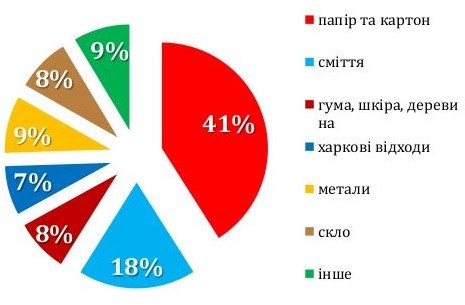 За даними експертів, наразі в Україні під сміттям різного виду і походження зайнято 160 тисяч гектарів земельних угідь. Виникла навіть наука про смітники — техногенна геологія. Модуль техногенного навантаження на одиницю площі нашої країни становить 41391 тонну на квадратний кілометр, відповідно на одного жителя — 480 тонн. Це позамежні цифри.Щороку в країні створюється 12 тисяч несанкціонованих сміттєсховищ, оскільки полігонів для сміття просто не вистачає (нині у нас є понад 700 сховищ твердих побутових відходів, а ще 500 потрібно збудувати). З усієї маси сміття утилізації або переробці підлягає лише 3%.Мабуть, найточнішим показником рівня організованості і цивілізова- ності країни є ставлення її жителів до проблеми сміття. Необхідно, щоб усі жителі країни попередньо його сортували. В Європі рекордними показниками організованості можуть похвалитися швейцарці й німці, які не лінуються віднести електричні елементи в певне місце, скляні пляшки вкинути в один контейнер, пластикові - в другий, папір - у третій, органічні рештки - в четвертий.За словами фахівців, розділення сміття зменшить до 40% кількість відходів, що йдуть на сміттєзвалища, решта сміття (60%) буде направлятися на сміттєпереробні заводи..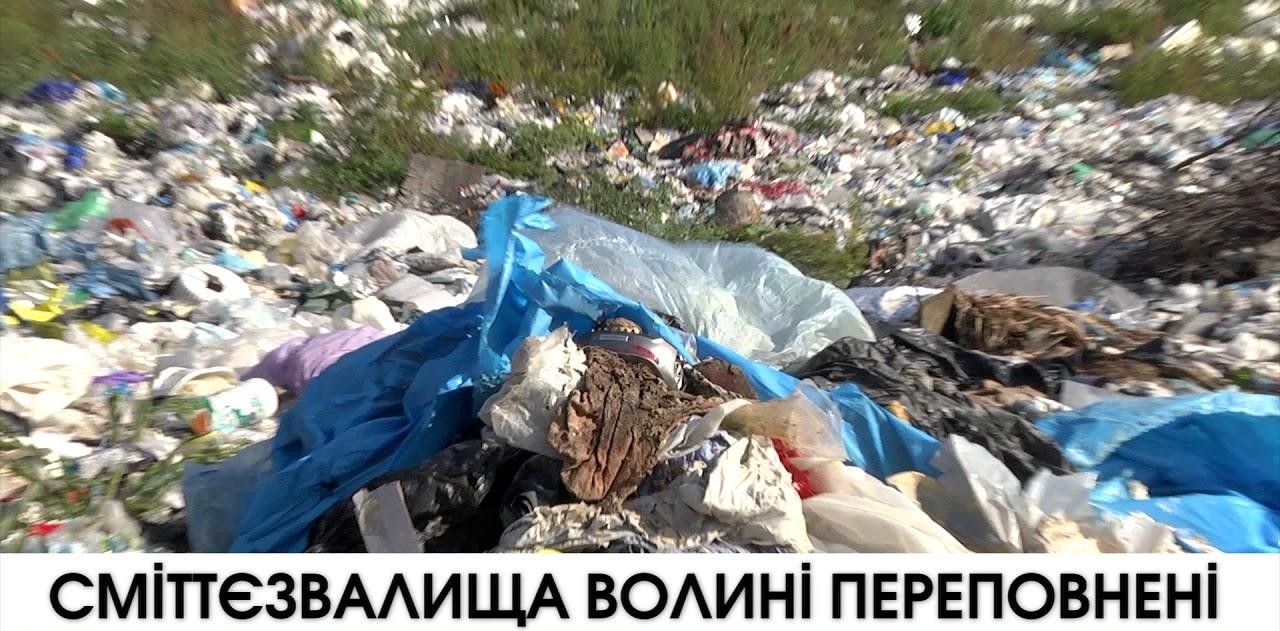 Розділ 3. Шляхи розв’язання проблеми сміття (сміття як корисний продукт)Щодня, купуючи в магазинах продукти першої необхідності, ми викидаємо до сміттєвого бака плівки з-під молока, пакети з-під соку, упаковки від кави, пластикові пляшки від газованої води та інше, звичайне, на перший погляд, сміття.Ці харчові обгортки та упаковки стали незамінними супутниками нашого життя: вони роблять побут комфортнішим і допомагають зберігати властивості продукту значно довше. Для прикладу, лише поліетиленових пакетів щороку на планеті використовується понад десять мільярдів.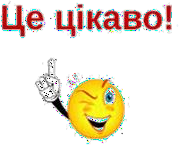 Утилізація (застосування з користю) сміття у великих містax і міських агломераціях     –     надзвичайно     важлива     народногосподарська проблема. Найбільш широко застосовyюrься компостування, спалення і піроліз твердих побутових відxoдів. Найбільш простим способом знешкодження і переробки твердих побутових відходів є компостування. Це аеробний біологічний процес із виділенням тепла під впливом термофільних мікроорганізмів, які окислюють органічну речовину.Спалення сміття набуло широкого поширення в останні, десятиріччя. Перевагою процесу є можливість використати сміття як енергетичну сировину. У середньому з 1 т твердих відходів можна отримати 1000 кг пари і 150 кВт електроенергії. До недоліків методу слід віднести yтворення великої кількості пилу і шлаку, а також значне забруднення атмосфери.Теплоту від спалювання твердих побутових відходів можна використовувати для одержання:гарячої води чи водяної пари (утилізаційні котельні),електроенергії за рахунок роботи водяної пари (утилізаційні електричні станції), теплоти та електроенергії (утилізauійні теплоелектроцентралі).Найбільш ефективним є піроліз твердих побyтових відходів, який включає дроблення і висушування сміття, видалення уcіx неорганічнихфракцій, нагрівання іншої маси до 485С без доступу повітря. Із 1 т органічної маси добувається 160 л штучної низько сірчистої нафти, 70 кг вугілля, горючі гази. Однак такі заводи досить дорогі і ефективні в дуже великих міcтax.Отже, захоронення і спалювання - найпоширеніші шляхи, які застосовуються людством для вирішення проблеми твердих побутових відходів. Інші принципово нові методи, які дозволяють знешкоджувати сміття ще до того, як воно з'явилося, вивчатимуться надалі.Переробка однієї банки з-під напоїв береже енергію, достатню для роботи телевізора протягом трьох годин.5 пластикових пляшок достатньо для виробництва волокна великої спортивної майки.20 пластикових пляшок достатньо для виробництва утеплювача зимової куртки.25 пластикових пляшок достатньо для виробництва волокна для светра.60 пластикових пляшок достатньо для виробництва 1 м2 килимового покриття.1 т макулатури достатньо для виробництва близько 25 тис. шкільних зошитів.З 60 кг паперових відходів можна виготовити стільки ж товарів, скільки з одного дерева.Використання 1 т. макулатури дозволяє заощадити 1000 кВт×год. електроенергії та 200 м3 води.За один рік переробка вторинних матеріалів у світі дозволяє зберегти ресурси, достатні для того, щоб обігріти і освітити близько 150 млн. приватних будинківСпостерігаючи за щоденним накопиченням відходів, не можна не подивуватись з того, який потужний потік матеріалів усіх видів рухається лише в одному напрямку – від місця видобування ресурсів на смітник. Так само, як природні екосистеми залежать від кругообігу речовин, так стійке існування технологічного суспільства, зрештою, залежатиме від людської здатності і вміння рециклізувати практично всі види матеріалів. У зв’язку з цим найдоцільніше застосовувати не один метод, а розробляти комплексну програму ліквідації відходів.Розділ 4. Правила сортування сміттяЕфективність сортування сміттяПрактика сортування сміття давно поширена у країнах Європейського Союзу. В Україні ж поки що роблять лише перші кроки в цьому напрямку.Якість поділу сміття залежить від активності і свідомості учасників процесу на всіх етапах, яке знаходиться під відповідальністю кожного окремо взятого громадянина країни. Справді, щоб система вибіркового збору сміття приносила очікувані результати, необхідна активна участь кожного, хто викидає сміття. Без цього застосування системи місцевими органами влади буде неефективно. Поділ сміття також вимагає певного часу і докладання зусиль      для      навчання      жителів.      Передбачає      наявність відповідних контейнерів для кожного виду сміття на спеціально виділеному майданчику-стоянці і такий розподіл побутових відходів.ЕкологіяНайперша та найважливіша причина для сортування сміття – зменшення шкідливого впливу на навколишнє середовище.Деякі види відходів (наприклад, банальні батарейки або енергозберігаючі лампи), які люди бездумно кидають у смітник, надто небезпечні для навколишнього середовища. Оскільки вони токсичні і забруднюють повітря, ґрунти, поверхневі та підземні води.Викидати у контейнер з іншими відходами батарейку, лампочку або термометр – справжній злочин. Уявіть, лише одна пальчикова батарейка, потрапляючи на смітник, забруднює близько 20 кв м землі або 400 л води. А якщо вони ще й горять, що в основному і трапляється на смітниках, то їх шкода для здоров’я людини збільшується в десятки разів. Саме тому їх треба класти в окрему закриту банку і відносити до пунктів збору небезпечних відходів.До небезпечних відходів, окрім батарейок і енергозберігаючих ламп, відносяться залишки масел та масляні фільтри; рештки клею, фарби, лаку та розчинників; медичні відходи; хімікати та пестициди; ртутні термометри та інші відходи, що містять ртуть; акумулятори. Всі ці відходи ні в якому разі не можна викидати на смітник.ЕкономікаВідходи – цінний матеріал, який може приносити країні великий прибуток, адже потенціал його використання величезний. В першу чергу, це генерація електричної та теплової енергії за допомогою спалювання відходів, яка набула великої популярності у розвинених країнах. Проте, без сортування сміття повноцінне втілення світового досвіду неможливе, оскільки спалюються тільки ті відходи, які не піддаються переробці. Якщо туди потрапляє пластик, скло, метал або папір, при горінні вони виділяють у атмосферу важкі метали, канцерогени та гази, які шкодять здоров’ю людини.Більшість відходів, які потрапляють на смітник, придатні для повторного використання: папір, пластик, метал, скло та органічні відходи. З макулатури виготовляють нові паперові вироби, а також туалетний та пакувальний папір. До того ж, переробка макулатури зупиняє знищення лісів (1 т газетного паперу економить 1 т дерев).Скло – унікальний матеріал, який обертається в замкнутому циклі. Іншими словами, його можна переробляти нескінченну кількість разів без втрати якості. Зі скла виготовляють будь-які скляні вироби (плашки, банки, посуд, будівельне скло), дрібний пісок для будівництва, навіть добриво. Перероблену сировину зі скла можна продавати на спеціалізованих виробництвах цегли, плитки, водних фільтрів, кераміки та іншого.Перероблений метал використовують для виготовлення масивних металевих конструкцій: несучі балки, станини для промислових верстатів, залізничні рейки, опалювальні прилади тощо. Останнім часом його активно застосовують в автомобілебудуванні.Перероблені органічні відходи – чудове добриво, в якому особливо зацікавлені агрокомпанії. Також з них отримують домішки до кормів для тваринницької або рибної галузі та біогаз.Безперечно, роздільний збір сміття є наріжним каменем у боротьбі з відходами, тому його не варто ігнорувати. Існує думка, що сортування відходівце складно, незручно та вимагає багато часу, але це лише стереотип. Насправді, роздільний збір сміття не потребує особливих зусиль та швидко входить у звичку, потрібно лише знати кілька нюансів.Переробка пластику дає можливість отримати купу корисних речей: меблі, канцелярське приладдя та інші пластикові вироби. Навіть волокна поліестеру, які входять до складу одягу та використовуються як наповнювач для м\'яких іграшок, утеплювач спортивного одягу і спальних мішків, виготовляються саме з ПЕТ-пляшок.9 правил сортування сміттяСортуйте пакувальні матеріали згідно речовини, з якої вони зроблені, та кладіть їх у відповідний контейнер.Завжди намагайтеся зменшити об’єм пакувального матеріалу, який ви викидаєте. Випустіть повітря із бляшанки чи пластикової пляшки та закрийте їх кришечкою. Ущільніть папір та картон. Це допоможе значно підвищити ефективність збору сортованого сміття.Намагайтеся відокремити частини пакування, вироблені із різних матеріалів: зніміть металеву кришку із скляної пляшки, вийміть картонний піддон із пластикового контейнеру для харчових продуктів. Це дозволить обмежити наявність сторонніх домішок у матеріалі, що перероблюється, та збільшити кількість відновлюваної сировини.Перед тим, як покласти тару до відповідного контейнера, очистіть її від решток їжі. Це сприяє зменшенню кількості відходів, які відправляють на звалища.Не слід класти вироби з кераміки чи порцеляни, дзеркала та лампочки до баку для скла, оскільки це зведе нанівець ваші старання по роздільному збору скляного сміття.Забезпечте правильне сортування алюмінієвої тари. Крім алюмінієвих бляшанок, також кладіть у бак підноси для їжі та тару з-під продуктів харчування, тюбики, аерозольні балончики та алюмінієву фольгу.Забезпечте правильне сортування металевої тари. Кришки від пляшок та консервних бляшанок, бляшанки з-під риби, аерозольні балончики, інші циліндричні ємності, кроненпробки від різноманітних пляшок та ємностей.У бак для збору пластику кладуться усі види пластикової тари. Не слід класти сюди інші предмети, навіть якщо вони зроблені з пластику (іграшки, вази, невеликі побутові прилади, канцелярське приладдя).Пам’ятайте, що тару, виготовлену з деревини, ящики з-під фруктів та вина, а також невеликі коробки з-під сиру є тарою, що підлягає переробціМи зробимо наше місто чистішим, якщо:«дбайливо» ставитимемося до сміття - пам'ятаємо, що значну частину відходів можна й потрібно сортувати та переробляти;уникатимемо непотрібної упаковки;надаватимемо перевагу пакувальним матеріалам, які можна використовувати повторно, переробити, або тим, які виготовлені з екологічно нешкідливих матеріалів.Розділ 5. Час діяти …Сценарії	виступів	агітколективів	за	матеріалами	конкурсу колективів екологічної просвіти «Земля – наш спільний дім»АГІТКОЛЕКТИВ «ТЕРРА»навчально-виховного комплексу «Загальноосвітня школа І-ІІІ ступенів-гімназія» № 2м. Каменя-Каширського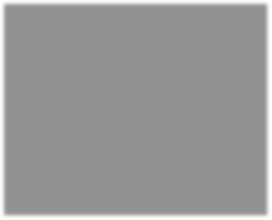 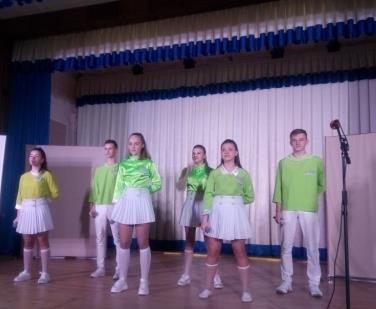 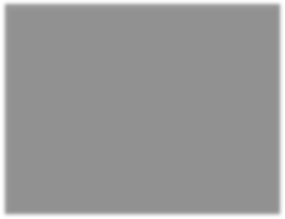 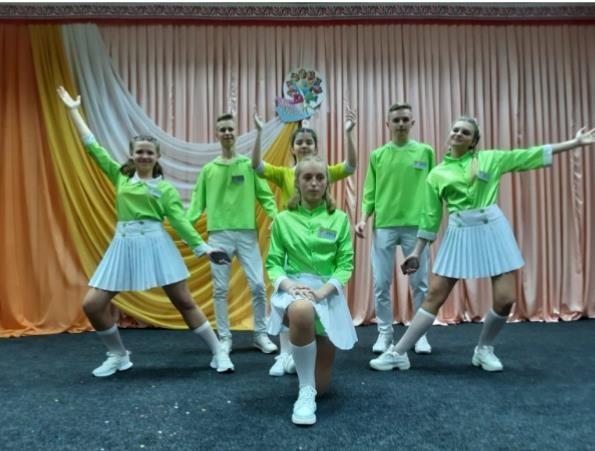 Танець «Феррарі»(за мотивами гурту «Тодес»). Під час танцю – голос за кадром:Увага! На старт виходить екологічна агітбригада Камінь-Каширського НВК №2 «Терра»Вона слідкує за дотриманням правил природокористування,Попереджає недбайливе ставлення до природних ресурсів та закликає:ЖИВИ Й ОБЕРІГАЙ ПРИРОДУ Й РІДНИЙ КРАЙПісня «Терра України»(на мелодію пісні «Вірні збірній»)Коли проблем й завдань Навколо так багатоОб’єднуємось миВ екологічну варту. На захисті стаєм Природи Батківщини Команда ми одна:Ми - «Терра» України!А так, як стосунки з екологічним центром у нас уже тривалі,Ми цілий рік гадали,чим вас здивувати далі.Дорослим елементарні правила природоохорони нагадати,Підліткам – підказатиНу а малечі цікаво розповістиЯк природу рідного краю вберегти.(Вихід зі «знаками питання»)Ти	не	знаєш,	як	вберегти	себе	і	своїх	рідних	від	екологічної катастрофи?Ти не знаєш, що чекає планету і твою маленьку Батьківщину завтра?Приєднуйся до екологопросвітницького руху «Земля – наш спільний дім» та стань одним із нас!Тоді вперед! Оберігать природу! Вперед – плекать земне життя! Вперед – від роду і до роду Творить безпечне майбуття.І це по-вашому,пропаганда ХХІ ст.? Та ви гляньте в зал! Половина глядачів постійно відволікається на свої гаджети.І що ти пропонуєш?Агітувати,	пропагувати	потрібно	по-сучасному. Знайомтесь:суперблогер! Підписуйтесь на мій канал «Екофренд» і ми зробимо наш край екологічно безпечним!Але ж наше завдання – формування екологічної свідомості!Еколого-просвітницька діяльність!Агітація на тему «Моя мала Батьківщина»!- Блогер: Грінпіс вам впоміч! У мене свої методи.(Учасники команди виходять за куліси) Блогер:Привіт, друзі! Я знаходжуся у НВК №2 м. Каменя-Каширського.Тут звідусіль лунають заклики: «Ліс - легені планети!», «Приєднуйтеся до акції «Ні пластиковим пакетам!», «Збережімо природу рідного краю!» А як це робимо ми – у моїх наступних випусках. Па-па!(Учасники команди: рухи «мозаїка»)А може не варто гнатися за нoу-хау?Адже ми часто забуваємо, що людина і природа – єдине ціле: яскраве, неповторне, різнобарвне, неначе мозаїка.Волинь ! Це Полісся перлина, твоя і моя БатьківщинаТут подружились сонце й дощ, зелений ліс, в’юнкі річки, дзеркальні джерела.Рідна природа! Всього два слова, а за ними – вишневі сади, над цвітом гудуть веселим роєм хрущі, бджоли, а ген далі – левада та ніжність водяних лілей.Блогер:А реальність зовсім інша. Вона у винищених, знівечених, засмічених лісах, вона в замулених, брудних ставках, вона в отруєній атмосфері,в землі, що віками давала людині силу і здоров’я.Є давняя приказка у мого народу:Хто може понівечити рідну природу,Той здатний понівечити душу людську(Пісня на мелодію народної співанки «Благослови, мати, весну закликати»)Пташок викликаю З теплого краю:Летіть соловейки На нашу земельку!Із краю-кураю Пташок викликаю:Летіть, жайворонки, До нашой сторонки.За стародавніми віруваннями, о цій порі, на Теплого Олексу, повертаються з вирію журавлі. Зруйнувати журавлине гніздо — це великий гріх, бо журавель — небесний птах.За давнім українським повір’ям, у дворі, де поселився лелека, буде злагода, дитячих сміх. Тож нехай біля ваших осель завжди лелеки в’ють гнізда, висиджують пташенят і приносять вам щастя і радість(Текст з рухами під мелодію композиції «Відлік» гурту «Онука»)Та у наш час в Україні склалася загрозлива екологічна ситуація.П’ята частина її населення живе за умов, коли рівень забруднення атмосфери перевищує гранично допустимі норми.Понад 160 тисяч гектарів займають сміттєзвалища.За 60 років на планеті зникло 76 видів тварин.Захворюваність в нашій країні за останні 10 років зросла на 35%.Хоча Волинська область відноситься до найменш екологічно напружених регіонів України, проблем вистачає:Незаконний видобуток бурштину,Незаконна вирубка лісів,Стихійні сміттєзвалища,Забруднення нафтопродуктами ґрунтів, підземних водоносних горизонтів в районі р. Стир;Нерегульований забір води у річці Прип'ять, що призводить до деградації озер Святе, Волянське, Біле;Довготривале затоплення і підтоплення територій в заплавах річок Прип'ять, Стохід, Турія;Якщо людство і надалі буде так споживацько ставитися до природи, то вона оголосить нам війну.-І війну не на життя, а на смерть!А ЩО МОЖЕМО ЗРОБИТИ МИ?Ми – молоді, сильні й мудрі!Давайте разом врятуємо Землю від екологічної катастрофи..Давайте усвідомимо, що ми – частинка планети, що її доля в наших руках.Якщо кожен із вас врятує маленьку Батьківщину – свій рідний край,то разом ми врятуємо Землю!(ІНТЕРАКТИВ)А для максимальної ефективності наших еко-зусиль нам потрібна ваша допомога.Зарядимо зал позитивом!Драйвом!І енергією чистого довкілля!Повторюйте за нами!(Пісня-інтерактивна мелодію «Топ-топ» гурту «Время и стекло»):Нумо, друзі, хлоп-хлоп-хлоп! Повторюйте за нами - топ-топ-топ! Драйвуйте із нами - хлоп-хлоп-хлоп!Молодь Вкраїни – за чисте довкілля! Ви – топ-топ,Давайте із нами – хлоп-хлоп-хлоп! Разом ввійдемо в топ-топ-топ!Щасливе життя починається з нас! Повітря і водойми,Грунти і ліси! До їх охорониМи докладем зусиль. Енергії – шквал.Нумо разом, зал! Нехай не погасне Наш еко-запал!Природа – це тренд! Із нами – Еко-френд!Молодь! Екологія! Хепі-енд! Гей, друже, привіт!Ми – України цвіт!Разом збережемо цей чудовий світ!Блогер:- І тут на допомогу знову приходжу я та мій канал «Екофренд»! І ми продовжуємо! Друзі! Оглянітьсядовколо! Нам пощастило жити у чудовомуВолинському краї, краї лісів та озер. Ліси займають1,3% території області, а водні ресурси 2% від площі водних ресурсів України. Але не секрет, що цих природних надбань стає все менше і менше.(Пісня про ліси – На мел. пісні «Тока-лока»)Хочете, я вам секрет розкажу? Ліси наші як вберегти покажу. Хай знає з пелюшок кожне маля:Довкілля – це не ля-ля-ля…Перше правило, друже, пам’ятай:Бездумно дерева не нищ, не рубай. Друге: мурашники ти обгороди,І вогнища в дозволених місцях розводи. Третє: квітів-трав, друже, в лісі не зривай, Як добре відпочив, - сміття поприбирай.А тут нова проблема – підступний короїд! Звернемсь до лісників: хай зеленіє світ!Тільки вдумайся! 7 % лісу волинських лісів пошкоджено хворобами та шкідниками/.Камінь-Каширщина – у лідерах за кількістю дерев, пошкоджених верховим короїдомЄдиний спосіб боротьби – це вирубка заражених дерев.Адже, хімічна боротьба –це крайній метод, який може завдати шкоди іншим жителям лісу.-Тож	волинські	лісівники	перші	в	Україні	почали	застосовувати феромонні пастки.Запам’ятайте, захищаючи дерево ,ми захищаємо життя!Якщо ти з нами – став лайк.Блогер:- Привіт, друзі! Пригріло сонечко, і ми з вами знаходимся на оз. Озюрко. Це гідрологічний заказник площею 6,9 га. Водойма, яку живлять безліч наземних та підземних джерел, оточена сосново-вільховим лісом. Цей природний комплекс є середовищем існування багатьох видів рослин, риб, плазунів, птахів, у тому числі, лебедів-шипунів.Озюркоолюблене місце відпочинку камінь-каширців. Відпочинемо?- Але гляньте! Хоча спеціальних смітників тут достатньо, люди продовжують створювати стихійні звалища.( З «озера» підіймаються діти, накриті тканиною-путами)Волинь- край озер та річок. Та останнім часом їх стан нас непокоїть.За оцінкою експертів, найгірша екологічна ситуація, спостерігається на річках Сапалаївка та Стир.Масштабного захисту потребують річки Стир і Прип’ять.А також	річка	Турія	щоденно	забруднюється	побутовими	та промисловими відходами.річкаЦир заростає різноманітною рослинністю, міліє.озеро Озюрко замулюється та заростає	очеретом через надмірну кількість відходів.(Дівчата, що були покриті тканиною, повертають квіти-лілії на тканині зворотньою стороною; на них – картинки: вирішення проблем охорони води)Ми звертаємося до небайдужих краян!В ім’я майбутнього! В ім’я життя закликаємо:На берегах річок	висаджувати дерева, кущі, щоб водойми не замулювалися.Не засмічувати їх сміттям та побутовими відходами.Розчищувати джерела, бо від них залежить, чи будуть повноводними наші ріки, ставки.Вести роз’яснювальну роботу з охорони та збереження чистоти рік, ставків, озер.Вода — джерело життя на Землі. Це слід пам’ятати завжди.Якщо ти з нами - став лайк!Блогер:- А у нас уже сотні лайків! І сьогодні я пропоную поговорити про грунти нашого рідного краю.(Мюзикл «Бурлеск-бродвей» на мелодію пісні КрістіниАгіллери з демонстрацією закликів щодо охорони грунтів)Де б ти на світі і ким би не був,І яких би досягнень і знань не здобув, Ми живем на Землі, її слід берегти.В небезпеці грунти! Лиш задумайся ти! Від рук людини росте глибокий яр, Повені, зсуви, зника родючий шар.І ще: меліораціяЧасто буває необдумана, недбала, А хімобробкаПризводить до того, що гумусу мало.Але найбільшою проблемою нашого міста та району є смітники	та знешкодження побутових відходів.У місті в урочище Силікатне відведено	земельну ділянку під звалища твердих відходів .На сьогодні виявлено факти існування несанкціонованих смітників:В урочищі «Під лісом» площею 500м - об’єм відходів-25мкубічих;Вздовж дороги до села Залазько,Поблизу урочища «Дубровиця».А що можемо зробити ми, юні екологи, щоденно, не задумуючись .Сміття в смітники, Адже, прибирати за собою так легко.Не	витоптувати	траву.	Адже,	збільшується	площа	незахищених грунтів. Ходити по відведених місцях-так легко.Не випалювати сухої трави. Адже, це призводить до деградації грунтів.Памятайте , що грунти належать до невідновних природніх ресурсів.Про це важливо, знати, говорити, не забувати.Блогер:Друзі! Усім нам добре відомо, що ні які блага не замінять чистого повітря. За даними Волинської санепіденстанції ми дихаємо повітрям, в якому пилові забруднення в 10 раз перевищують норму. Це призводить до росту захворювання волинян. Дослідимо це питання.-   І ми з вами - у лабораторії.(Танець «У лабораторії»: «науковці» у халатахвиносять макет колби)Перед нами – рідкісний у наш час зразок чистого повітряАле	у повітря щороку надходить 46 тис.тонн шкідливих речовин.(Прикріплюють формули до колби)Це пил, оксид азоту, діоксид азоту (NO2),діоксид сірки (SO2), оксид вуглецю (CO2,фенол, формальдегід (H2CO), а також радіоактивні речовини.Головними забруднювачами атмосфери є пересувні засоби, від яких в повітря надходить 89 % всіх викидів.при цьому понад 58 % – це викиди автотранспорту .Та найстрашніше, що екологічна ситуація відбивається на тривалості життя, збільшенні захворювань.Тільки від наслідків аварії на ЧАЕС померло 200 тисяч людей.У державі народилося 14 000 неповноцінних дітей, близько 70% від народження мають ті чи інші відхилення у здоров'ї.Збільшується кількість психічних і онкологічних захворювань серед молодого покоління.(Скидають халати)Ми вимагаємо:- вкладати кошти в розробку і втілення передових технологій очистки повітря;накладати	штрафи	на	підприємства,	що	забруднюють	оточуюче середовище;дотримуватись правил охорони довкілля;збільшувати площі зелених насаджень.Ми – юні екологи Волині !Ми любимо свій рідний край.Ми постійно дбаємо про зелені насадження місцевого парку!Ми хочемо дихати чистим повітрям!Ми прагнемо зберегти природу ставків!Всі разом: – Ми друзі твої, Природо!(Фінальна пісня-танець на мелодію пісні І.Дубцової «Живи!»)Земля , як завжди, все крутиться, А ти ідеш по ній з вірою в дивоІ так живеш, наче ти в цьому світі один Від дій твоїх часто рушитьсяДовкілля. Та знай: усе це можливо Природі руху подай й всьому світу скажи ПриспівХай ти – піщинка для Всесвіту, А для ЗемліТи – шанс! В цей час Знаємо ми, що байдужих Нема серед нас.Живи! Твори!Вени річок і легенів лісів оживи. Врятуй! Спаси!Щоб світ не погас, Будь одним із нас!- З любов’ю до природи та маленької батьківщини - екологічна агітбригада «Терра»!АГІТКОЛЕКТИВ «ЕКО-КЛАС»загальноосвітньої школи І-ІІІ ступеня №2 смт Ратне імені Миколи Заліпи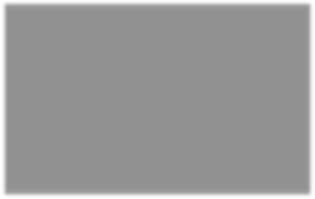 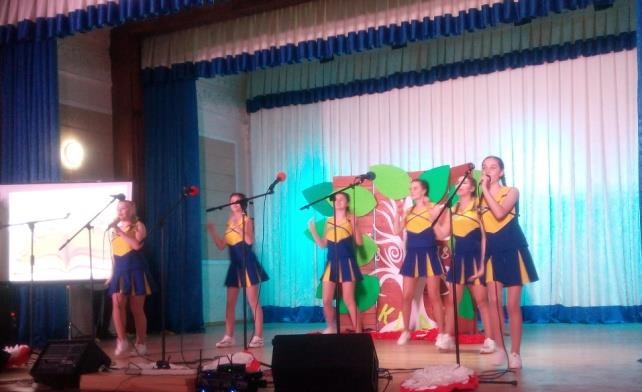 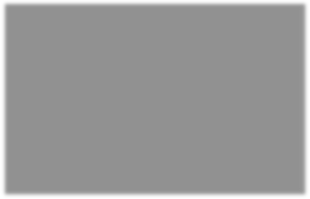 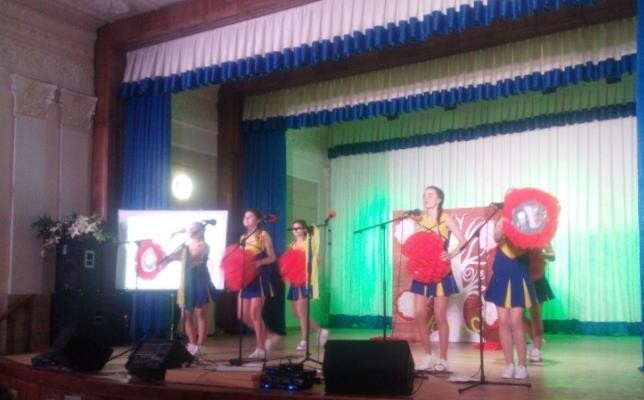 Вмикається музика Слова за кулісами Пані та пановеШановне товариство До вашої увагиАгітбригада Ратнівської школи №2 смт Ратне ім. Миколи Заліпи «Еко-клас»Вмикається музика пісні «ДЕДДІ»Еко-клас командаТут на сцені виступає , І усім вам шле вітання, І найкращі побажання. Ми любим вас,Це еко-клас; Палкі серця Мета одна.Ми , про природу будем дбати , Її надра зберігати ,Вам про це розповідати . це команда «Еко-клас»команда «Еко-клас»(3 рази) Ну що ж себе показалиЗ журі привіталисьСуперників підтримали Час виступ розпочати,Про свою роботу вам розказати Вас вітає команда «Еко-клас» Ратнівської школи № 2Ми зібралися сьогодні не спроста У нас є місія однаСприяти здійсненню мети Планету Землю зберегтиВ усіх на вустах одне питання Наше з вами екологічне виховання.Пісня «Хто, якщо не ми?»Хто якщо не ми сила поколінняХто якщо не ми проміння і творіння Хто якщо не ми прорив десятиліття Хто якщо не ми на роки н століття. Хто , як не ми повинні знатиХто , окрім нас повинен подбати Про нашу планету , про наші життя Як вберегти наше майбуття!Команда наша , як сім’я Природа – старша нам сестра Мета у нас така:Боротись і шукати Знайти – і не здаватись! Природу захищати,Про блага її дбати!Пісня групи Браво «Чорний кіт»Жили були у школі одній Юні дружні екологи всіСтали думать собі та гадать Як природу разом зберігать . Кажуть всі , залюбкиЗахищаєм надра рідної землі А поки все навпаки(2р)Разом з вами ми її руйнівники! Ми у акції участь взялиЗберігали ми рідні ліси Дбали ми про легені Землі І дерева саджаєм ми всі . Кажуть всі , залюбкиЗахищаєм надра рідної землі А поки все навпаки (2р)Разом з вами ми її руйнівники! Прибирали річок береги, Очищали парки і садки Третій рік ми є рейнджерами І на тренінгах різних були .Зберігай , зберігайПро своє майбутнє друже ти подбай А поки усі разом (2р)Робим добрі справи з вами знов і знов! Взимку ми годували звірятДля птахів насипали зернят Для мурашок зробили добро Поновили усім їм житло .Зберігай , зберігайПро своє майбутнє друже ти подбай А поки усі разом (2р)Робим добрі справи з вами знов і знов! І що , це все ?Та ні, це тільки початокБули учасниками Всеукраїнського фестивалю дитячої творчості, присвяченому 100-річчю позашкільної освіти.Були учасниками Всеукраїнського фестивалю дитячої творчості, присвяченому 100-річчю позашкільної освіти.Є призерами районного конкурсу «День юного натураліста»Підтримали Всесвітню акцію до Дня Землі «Година Землі».Зайняли І місце в районному конкурсі «Людина і ліс»ІІ місце в обласному зльоті учнівських лісництв, зайняли ІІІ місце в обласному конкурсі «Зоологія і тваринництво»Отримали перемогу в обласному конкурсі «Вчимося заповідувати»Тісно співпрацюємо з лісівниками, давали інтерв’ю своєї роботи корреспондентам волинської газети.Створили колекцію мохів, зрізів	та насіння дерев,  трутовикових грибів, лишайників, плодів та лікарських рослин лісу.Їздимо на екскурсію в базовий розсадник «Ратнівського ЛМГ»Були учасниками акцій «Збережемо ліси чистими», «День Землі»,«Збережи ялинку», «Вивчаємо гриби» та «Вчимося орієнтуватися».Традиційно проводимо трудові акцій «Каштан», «Жолудь», «Чистий четвер» .На території Поступельського лісництва обгородили 25 мурашників та провели акцію Продовжуємо співпрацю з громадськими оргацізаціями:«Центр громадських ініціатив», «Форза», «Екосфера».Юні лісові рейнджери західної України приїзджали на Ратнівщину, поділились досвідом роботи нашого клубу та школи.Роботу клубу висвітлюємо на сайті «Юні лісові ренжери ЗОШ №2 смт Ратне ім. М. Заліпи», в місцевих, обласних газетах.Ходимо на екскурсії та в походи та власними прикладами намагаємось достукатись до сердець людей і через любов до краси рідної землі виховувати природоохоронний менталітет.Екологічний флешмоб танцювали, про безпеку первоцвітів подбалиПро екологію завжди дбаємо, навіть подарунки своїми руками виготовляємо.Але на досягнутому ми не збираємося зупинятися! У нас ще багато справ! (Біт)Хто якщо не ми екологів команда Хто якщо не ми законів пропаганда Хто якщо не ми для рідної країниХто якщо не ми – для неньки Батьківщини . Доля планети в наших руках !Під мелодію пісні «Хто якщо не ми» виходять з сцени.Звучить музика, слова за кулісами- 2019 рік, коли землю заполонив морок фабрик та заводів, коли порушення екології стало причиною смерті сотні людей та загрозою усього живого на землі на заваді усьому цьому, стали вони, юні екологи нашої неньки України.(вмикається музика на мотив я, ти, він, вона)Я, ти Він, вона - Разом - рідна сторона, Разом - дружняя сім'я,В слові "Ми" - сто тисяч "Я" Карооких, заводних,Чорних, білих і рябих,Сумних і веселих У містах і селах.Над тобою сонце світить, Краю рідний мій,Ти найкращий в цілім світі, На планеті цій.Я люблю, Вітчизно, твої гори, Я люблю Дніпро і Чорне мореРатнівські озера і безмежнії поля. Тільки б не орала їхТанками війна,Нам відкриті двері світу, Рідна сторона.Хай панує мир завжди у світі, Хай не гинуть ні батьки, ні діти,А іскряться очі дітвори радістю, й добро І буде свято!Доброго дня , вас вітає команда Разом: Агітбригада «Еко-клас» Ратнівської школи №2Наш девіз :У радості , у горі У щасті й біді –Слава чистій й квітучій землі ! Ми – майбутнє УкраїниНас цікавить – життя степу і лісів Нас зворушує – схід сонця і спів птахівНас турбує – стан повітря , яким ми дихаємо Вода , яку ми п’ємоЗемля , на якій ми живемо Нас об’єднуєВіра в те , що ми здатні зробити нашу землю прекрасною Зупинімось , озирнімось , задумаймось , діймо !Наше кредо: Люби і знай свійрідний край.(викається музика на мотив пісні «Полісяночка», дівчата виконують рухи, слова за кулісами)Наша ратнівщинаБлагословенна Богом земля,Земля, яка розкинулась на унікальній території З напрочуд мальовничою природою.Земля, яку наші предки шанували, як рідну матір.«Хто про землю дбає, вона тому повертає»За такими принципами жили вони в гармонії з природою. І усе це наша ратнівщина.Наша ратнівщинаКрай родючих чорноземів; Край хліборобства;Край працелюбних словян;Край прекрасних хвойних та мішаних лісів;Край, де синьою стрічкою плинуть наші улюблені Припять та Вижівка(пісня на мотив «Она окутана в облаках»)Вона у світі лише одна, Наша квітуча Ратнівщина Радість дарує вона щодня, Нема без неї в нас майбуття.Зможемо відкрити вам секрет простий , Від нас залежить доля нашої землі,Всесвіті вона лише одна така, Всім подарувала нам життя вона. Моя планета любов´ю зігрітаМи з тобою, як одна сім*яМоя планета наповнена світлом Щастя там де ти і я.Моя земляяя... Моя земляяя.. Всі – МИЕрудовані, екологічно підкованіКреативні, комунікативні; Обдаровані, організовані; Сміливі, справедливі.Юні екологи з вами вітаються Проблемами знову усі переймаються Зі словами агітації звертаютьсяБо Земля наша плаче сльозами заливаєтьсяМи – сучасне молоде покоління, живемо в епоху не тільки бурхливого розвитку науки і техніки, а й негативних наслідків НТР.Дедалі більше забруднення атмосфери, гідросфери та літосфери, призвели до розвитку глобальної екологічної кризи.А в тім, у всіх людей планети одні й ті ж проблеми: люди хочуть бути здоровими, довго жити, ростити дітей. А для цього потрібно лише ясне сонце над головою, чиста вода й голубе небо.І що ми маємо на сьогоднішній деньЕкологічна ситуація на території Ратнівського району ускладнилась після великомасштабної осушувальної меліорації, що призвело до порушення торфоутворюючого процесу та зниження рівня грунтових вод.Збільшилась площа дефляційно небезпечних, кислих та змитих грунтів.Рівень ґрунтових вод знизився, а введення малих річок у меліоративні системи часто спричинює незворотні зміни їхнього гідрологічного режиму.Порушились умови відтворення дикоїфлори та фауни, різко зменшились площі і кількість болотних виді врослин, що спричинило занесенням окремихв идів рослин і тварин до червоної книги.Протягом 2018-2019 року почастішали випадки пожеж в наслідок спалювання сухої рослинності, на території району відбулося 16 пожеж, які нанесли шкоду природній екосистемі загальною площою 4 га.Так як територія Ратнівського району славиться покладами торфу, міді та фосфоритів, екологічні наслідки проведення меліоративних робіт можуть стати фатальними для подальшого видобутку цих корисних копалин.Значна розораність сільсько господарських угідь, негативні природні й антропогенні явища, відсутність науково-обґрунтованих сівозмін, ґрунтозахисних технології вирощування призводять до негативного впливу на земельні ресурси та деградації земель. Особливо небезпечних масштабів набула ерозія ґрунтів.Екологічні наслідки діяльності «Ратнівського молокозаводу» проявляються у забрудненні земельних ресурсів. Усі земельні ділянки завод використовує за цільовим призначенням, але мають місце забруднення земель будівельними та побутовими відходами.Непоправної шкоди грунтам завдають підприємства деревообробної галузі. А сааме забруднення ґрунтів здійснюються шкідливими речовинами та відходами меблевих підприємств (розчинники, розріджувачі, синтетичні смоли), підприємств з виробництва клеєноїфанери (формальдегід, фенол, кислоти), паливно-мастильними матеріалами, мінеральними добривами та отрутохімікатами, що використовуються підприємствами лісового господарства.За останні роки спостерігається негативна тенденція до збільшення кількості випадків самовільних рубок в лісах області.Проблема всиханнялісу через популяцію стовбурових шкідників досі актуальна. На жаль, збуваються найгірші прогнози фахівців галузі, спеціалістів лісозахисту та науковців – шкідник набирає інтенсивності в соєму розвитку і вражає не лише дерева старшого віку, як цебуло на початку його виявлення, а й молодяки.У ДІЇ «Вітаут» та ЗАТ «Хостіліа» розташованібіляр. Вижівка існує проблема забруднення водного потоку, річкистічними водами підприємств. Забруднення атмосферного повітря здійснюється викидами спалювання деревини з домішками.Не менш важливою екологічною проблемою є верхівярічки Припять, зокрема щорічні весняні повені, які нерідко призводять до катастрофічних наслідків локального рівня.Повздовж нашого селища проходить автомагістраль, завдяки їй наші мешканці мають змогу насолодитись вдосталь свинцем та вуглекислим газом(вмикається музика повільна)Саме такими діями та вчинками людина перетворилаЛіси - на кладовища, з яких назавжди втікають птахи та звірі. Чисті, прозорі водойми, на болота.Прекрасні зелені масиви на сміттєзвалища. І усе це діяльність людини.Пісня на мотив «Світ без війни» Щось у світі змінилось раптово Не звучать у серцях колискові Про любов і красу забуваєм Про довкілля своє ми не дбаємЗемні надра усі розтрачаєм, дарма Що не вічні вони забуваємЧисте небо в думках ми малюєм А самі його власно руйнуємТа мета у нас єдинаБо для нас для всіх Земля одна Приспів:Люди на Землі Будьте же людьмиЩо б світ змінити наш змогли Жили б разом скрізьНебо що б без сліз В світі чистотиПідступності і вини Прокинься і все зміни, зміниЯкщо будемо діяти разом та краще Стане в світі трохи інакшеНевже потрібно знищувати, щоб потім відроджувати? Невже люди вчаться тільки на помилках?Потрібно нарешті зрозуміти, що людина – це частинка великої матері- природиЯку не слід підкорювати, а потрібно жити з нею в гармонії Любити і берегти рідну Землю,Дбати про її благополуччя, ось у чому полягає наше з вами завдання, наш патріотизмДавайте повернемо нашу природу до її первозданної краси Це в силах зробити разом з вами ми.Та чиможназмінитиситуацію на краще?Можна.Якщодіяти разом!Пліч-о-пліч.Злагоджено і рішуче.Ми готові до таких дій.Для цього потрібно зовсім не багато, насамперед розпочати з себе Ми, звертаємось до залуМи агітуємо Ми пропонуємоЕкологічний флешмоб організуватиЛюдей до збереження природних ресурсів закликати Пізнавальні листівки підготуватиДля ознайомлення населенню роздати Сміття після себе не залишатиІнших до цього закликати Правельно його утилізуватиЦим самим довкіллю допомагати Непотрібні речі просто так не викидай,знайди їм застосування або знайомим чи знедоленим віддай Економно використовуйте папір завждиВикористав - на переробку віднесиЦим саме призупинеш вирубку деровини.Лампочку звичайну на люмінесцентну енергозберігаючу, Поміняй Використані батарейки, не викидайДо відзначених пунктів віддай – це призведе до зниження рівня забруднення навколишнього середовища так і знайВимикаючи електроприбори вчасно, ти зможеш заощадити до 40 ват електроенергії на добу завчасно.Подбай про екологію матінки Землі Спільно з лісництвомНові дерева посадиНа шкільних та домашніх ділянках Ківіти, дерева, кущі посадиЗробиш не лише прекрасним ти довкілля Це корисно як для повітря так і для земліВідпочиваючи у лісі не забувай, що довкола, усе живе, ти поважай Екологічну культуру формуй, молодь до цього агітуй(діти розповідають і перевертають кубики) Ми звертаємось до залуЛюбиш ти свій рідний крайЯкщо так, то сміливіше Зі стільців своїх вставайЛюбиш, якщо Землю-неньку Топни правою ногоюЯкщо хочеш захистити Топний лівою ногою Плесни у долоніЩоб недбальство зупинити А зараз спробуємо усі разом(вмикається музика ві, вел, рокью) ЛюбимоЗахистимоНедбальство зупинимоВсі, ми разом йдемо в мабуттяВ нас має бути місія однаПовинні всім ми донестиЯк зберегти природу рідної ЗемліА вам на прощання хочем ще побажати,Щоб у вашому житті завжди панували сім кольорів райдуги (на підлозі лежать кольорові долоньки, діти присідають одягають наруки по черзі підіймаються та говорять)Чевоний – кохання Оранжевий – сонячних днів Жовтий – колосистих ланівЗелений – співучих садів та гаївБлакитний – чистого та мирного неба Синій – чмстої цілющої вони Фіолетовий колір мрії,Всі-колір мрії та сподівань Пісня “ Моя Україна Тиначесонечко на небокраї,Тиначезіронька ясна.Твою красу я серденьком вбираю, І мовуп'юцілющу з джерела.Твоїпростори, начевишиванка, Барвисторозцвітаютьнавесні.Вмиваєш землю росами щоранку, Даруючи веселки осяйні.Приспів:Моя Україно, рідна земля Піснюцюдля тебеспіваю я.Чиста, як перлинамова твоя, У всьомусвітітака однаМоя Україна!З вами була команда «Еко-клас» Роби так як миРоби краще за насАле це те що залишили нам батьки (предки) А що з цього зробили миЛюдини, яка підкорила космос, людина яка вийшла на найвищий рівень іноваційних технологій, щодня пагубно губить нашу планету.Пам'ятаймо: природа - не скатертина-самобранка. Вона відкриває свої таємниці та свої скарбниці не для хижацького використання, а для розуміння її мудрих законів.(змінюється музика на більш темпераментнішу)Невже потрібно знищувати, щоб потім відроджувати? Невже люди вчаться тільки на помилках?Потрібно нарешті зрозуміти, що людина – це частинка великої матері- природиЯку не слід підкорювати, а потрібно жити з нею в гармонії Любити і берегти рідну Землю,Дбати про її благополуччя, ось у чому полягає наше з вами завдання, наш патріотизмДавайте повернемо нашу природу до її первозданної краси Це в силах зробити разом з вами ми.(пісня на мотив «Ще не вмерла Україна» гімн майдану)Нам потрібне мирне небо і чиста Земля Щоб могла щасливо жити на ній моя сімя На потрібно природні ресурси берегти Для здорового суспільства знай про це ти Автомобільні вихлопи, зола й чорний димКожен день пожирають, роблять світ блідимМи за чисте довкілля для людей усіх (для усього живого) І щоб кожен на землі спокійно жити зміг600 українців помирає кожен рік А ще половина хворіє з нихМоже Україна не дожити цей вікКрім нас Українців ніхто неньку не врятує 1000 років ми воювали на нашу батьківщину І що ми дісталиЗдоровя в народу не було і не маєВід забруднення земля тихо вмирає (живе усе помирає) Приспів :Ще не вмерла Україна, хай живе та не в руїнах Так, як мати любить сина, Україна любить нас Як Шевченко заповів, ми кайдани порвемоІ планету нашу від бруду очистимо. Всі - МИ:Юра Захисники природи, бережем грунти і води, Лєна І несемо слово в люди, хай воно повчальним буде.Поля Хай чиюсь зупинить руку, хай всім стане за науку.Влад Хай навчить на світі жити, світ прекрасний захистити- Від людських жорстоких дій Всі - Стань і ти з нами в стрій.Таня І на творчім нашім злеті допоможи своїй планеті За нащадків ти подбай,Всі – Зроби кращим рідний край! Земля – не рабиня наша, а матиСонце – не вітчим, а батькорідний. Ліси – нашібратиРічки – сестри.Дощі, сніги, вітримусять бути добрими гостями.- А ми на своїй планеті не тимчасові мешканці. Пісня. ФіналАГІТКОЛЕКТИВ «ЕКОБУМ»комунального закладу загальної середньої освіти Рожищенського ліцею №4 Рожищенської районної ради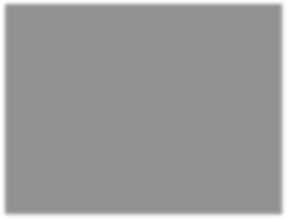 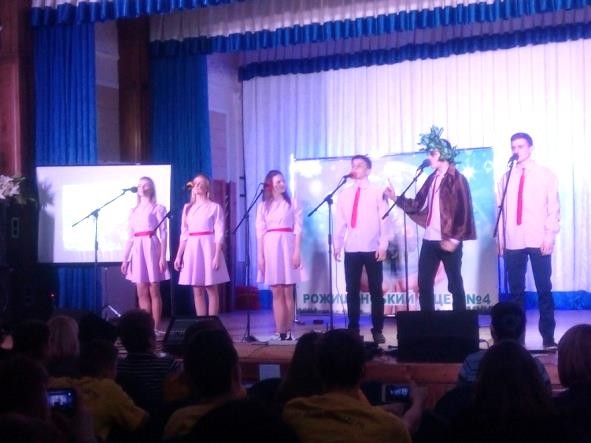 Вітаємо всіх, вітаємо всіх, Дітей і дорослих, Великих й малих! Журі та команди, Усіх глядачів.Суперників славних Та їх вчителів!Вітаємо кожного, хто добре знає що в світі важливо, завжди пам’ятає. Для менеДля тебеДля кожного з нас Природа – майбутнє, Цінуй повсякчас!Вас вітає шкільна бригада юних екологів Рожищенського ліцею № 4«ЕКОБУМ»Будуємо України МайбутнєНАШ ДЕВІЗ:Екологія важлива,І про це ти пам’ятай! Бо природа є вразлива,Тому пильність не втрачай!НАША МЕТА:Екологію вивчати, Довкілля охороняти, Знання пропагувати, Молодь агітувати!ПеребудоваВсі ми:Ерудовані, екологічно підковані;Креативні, комунікативні;Обдаровані, організовані;Сміливі, справедливі,Та всі дуже вродливі.ПеребудоваМи дбаємо кожної дниниПро природи життя дорогоцінне. І ми впевнені – кожен знаєПро здорове довкілля пам’ятає. В своїх помислах прямуємДо добра і до краси,Щоб бути сильним духом І чистішим від роси.Ми є активними учасниками конкурсів екологічних агітбригад. Ми проводимо екологічні флешмоб акції.Ми є активними учасниками екологічних проектів.Ми щороку оновлюємо зелені насадження пришкільної території. Ми є наставниками молодих екологів.Ми проводимо конкурс «Зелений сад класної кімнати». Ми дбаємо про чистоту ставків біля ліцею.Ми поновлюємо штучні годівнички для птахів.Ми проводимо конкурс «Збережи первоцвіти.Створи квіти своїми руками».Ми проводимо конкурс екоплакатів. Ми проводимо декади осені.Ми беремо участь в екологічних десантах.Ми взяли під опіку ботанічну пам’ятку природи – ясен звичайний, що росте біля ліцею.Ми є переможцями конкурсу-захисту наукових робіт МАН.Ми беремо участь у різноманітних конкурсах та акціях, що пропагують збереження природи.Запрошуємо вас в екологічну подорож по Стиру до Рожищ – нашої малої Батьківщини!В екологічну подорож по Стиру пливемо, Не буде вона легка, і не буде проста.Ми Рожище й околиці в опіку візьмемо, Бо це є наша рідна Батьківщина мала. Що за запах неприємний?Он, погляньте, сирзавод. Він скидає потаємноСвої токсичні стоки вод! Що ми можемо зробити, Як зарадити біді?Як довкілля захистити, Пташеняток у гнізді?Стоп-кадр:Паспорт об’єкту: Рожищенськийсирзавод – одне з найбільших підприємств Волинської області. Запущено в роботу у 1973 році.обсяг переробки молока складає 200 тонн на добу;обсяг виробництва сиру досягає 19 тонн на добу.Завод співаєЯ сирзавод (2р.)На чистоту плював я вод. Ви хто такі, малявки, Діти, чи козявки?Фу, яка гидота.Йес, я живу прекрасно. Бо тут створив болото. А ви прийшли невчасно! Скрізь аміакЯ напустив,Бо це моя робота! Як не соромно тобі?Сирна промисловість.Весь район ти забруднив, Зовсім втратив совість. В інтернет, в газету ми Напишемо правду!І відправимо ми лист У Верховне Раду!Ой ні-ні, так не робіть, Я вас дуже прошу.Я поставлю всі фільтриІ буду хороший!Наш Рожищенський район Не смій більш бруднити!Вирушаєм далі ми, Інших будем вчити!В екологічну подорож по Стиру пливемо, Не буде вона легка, і не буде проста.Ми Рожище й околиці в опіку візьмемо, Бо це є наша рідна Батьківщина мала. Он попереду Чебені.Це урочище таке.Знов картинка неприємна:Риба пузом вверх пливе.Стоп-кадр:Паспорт об’єкту:Чебені – водойма, яка була створена, шляхом затоплення кар’єру з видобутку піску. З’єднана з річкою Стир. знаходиться у Волинській області, Рожищанського району поблизу села Топільне.Площа водойми: 22.0 Га. Середня глибина: 3.0 м. Максимальна глибина: 7.0 мЧебені співаютьЯ цілий день слізьми вмиваюся, Бо здохли всі: і щуки, й карасі,І навіть окунці. Люди бездушнії. Була краса. Ось сміттєзвалище. Плела вінок, гуляла в лісі.Згорів лісок від вогнища, Що залишилося від вас Невдячні люди.Знищили все, знищили все І я вже плачу……Ми Чебені запевняєм: Ополонки прорубаєм, Киснем вода збагатиться Твоя рибка оживиться.Сміття вправно позбираєм, Позмітаєм, позгрібаєм.І насадимо лісок,Щоб зростав там пролісок. Підніміть усю громаду, Доведіть справу до ладу.І віддячить вам природа Відпочинком в нагороду!В екологічну подорож …Ой, як гарно тут у лісі, Бо уже прийша весна. І у селищі ЗалісціГалявина розцвіла. Підсніжники, анемони, Проліски та черемша… Людям не писані закони, Хочеться ж бо їм гроша.Стоп-кадр:Паспорт об’єкту: Ранньовесняні квіти біологи об’єднують однієюназвою - ПЕРВОЦВІТИ. Це екологічна група рослин, яка нараховує близько 500 видів.Підсніжники, проліски, ряст, первоцвіт, шафран, цибуля ведмежа, конвалія, вовчі ягоди – це неповний перелік первоцвітів, що можна зустріти у наших лісах. Останніми роками кількість первоцвітів в Україні значноскоротилася.Бабки виходять під музику, рвуть квіти.Хтоце там в кущах шарудить? Може, це ведмідь вже не спить?А чи конкуренточка злісна прийшла, Кошик ніжних крокусів нагребла?Бачу, що ти також не спиш, П'ята ранку, в ліс вже біжиш,Може, ми не будемо знов воювать? Треба до обіду нам квіти продать! П-В: Знову прийшли ми в ліс,Знову у кошику квіти. Дорого вас продамо, Доларові первоцвіти.Бабка 1: Притомилась, поки крала цей товар.Бабка 2:Природа щедра! Не полінуйся – і візьми!Бабка 1:Ох і добрячий нині, бач, навар! Ось підсніжничок біленький!Бабка 2:О! Цикламен! Душа весни! А ось пролісок синенький!Бабка 1:Диви! Рясток запашний! Скільки ж грошей!Бабка 2:Гривні, гривні, гривники мої!Мій омріяний навар! (дивиться на годинник)Бабка 1:Тож біжім чимдуж до міста,Бо ж вирує вже базар!Фотографують на телефони бабок.Будете ви в інтернеті, І в журналі, і в газеті.Нехай вчинок ваш негідний Знає орган відповідний!Совість свою розбудіть, Ту, що спить роками.І свідомо штраф сплатіть Як справжні громадяни.В екологічну подорож …Танок маленьких лебедівПопереду дивний клин Лебедів мандрує.Над верхів’ями ялин Ледве балансує.Хто це диму напустив Над нашим районом? Листя день і ніч палив, Знехтував законом?От і збились з шляху ми, Смогом вкрите місто. А як дихаєте ви,Коли палять листя?Ця проблема нам відома. Ми роз’яснюємо всім: Перегній створити вдома Можна з листя і самим. Ми підкажемо дорогу,І орієнтир в нас є.Ясен – пам’ятка природи Біля школи постає.Триста років він над містом Височіє вартовим.Бачив усе особисто,Як проходить життя плинВ екологічну подорож…Друзі, радий вас вітати, Біля мене чисто.Немає що прибирати, Гарне наше місто!Дякую 4 школі, Юним ліцеїстамІ містянам тут приємно, Радісно туристам.Стоп-кадр:Паспорт об’єкту: Я́ сен звича́йний — ботанічна пам'ятка природи місцевого значення в Україні. Об'єкт розташований на території Рожищенського району Волинської області, м. Рожище. Площа — 0,01 га.Статус надано згідно з розпорядженням Волинської обласної ради депутатів для збереження одного дерева ясена звичайного віком 245 років, діаметром стовбура 1,3 м.Ясен співає:Ясен я старий, над ставком стою. Майже триста літ зустріча весну. Першу заповідь я вам дам просту: Люди, бережіть землю батьківську. Люди бережіть / 3 р.Землю батьківську.Чуєте нас, люди, схаменіться! І навколо себе озирніться.Де ліси волинські, чисті води? Нищите ви матінку-природу. Вже міліє Світязь і Згоран озераВикиди заводів сягнули стратосфери. Нищить нас, так званий, мирний атом І про це всім варто пам’ятати!Пісня ясенаЯсен відшумить і роки пройдуть. Та залишиться ця правдива суть:Бережіть планету – ваш отчий дім. Другу заповідь ми даємо всім.Другу заповідь / 3 р. Ми даємо всім.Робота з заломА тепер кожен присутній Разом з нами в унісонДружно плескай, гучно тупай Під шалений цей музон.Якщо з твердженням ти згідний- Плескай з нами ТАК, ТАК, ТАК.А як вчинок цей негідний- Тупай грізно НІ, НІ, НІ!Люди добрі, подивіться Навкруги сміття і бруд. За роботу вмить беріться, Хай корисним буде труд. Так, так, такДружно плескаємо так. Ой, як пахнуть первоцвіти, У лісочку навесніВ оберемок рвемо квіти… Так робити можна – НІ!Ні, ні, ні,Гучно тупаємо ні. Молодими деревцями Обсадили весь байрак. Добре діло ми зробили?Відповідь нам дайте – ТАК!Так, так, такДружно плескаємо так.Ми закидаємо сміттям Річки і струмки малі.А недопалки – в озера… Так робити можна – НІ! Ні, ні, ні,Гучно тупаємо ні. Викиди автомобілів І заводів димаріЦе корисно для людини? Разом скажемо всі - НІ! Ні, ні, ні,Гучно тупаємо ні.Якщо будеш небайдужий, Своє місто відновиш,То пишайся, любий друже, Ти майбутнє захистиш!Ідуть в зал і роздають пам’яткиТо ж напоїм серденько ми красою світу, Хай весняні пахощі в душу увійдуть.Щоб щиріше й лагідне наше серце стало, Щоб несли ми в ньому щедрість, доброту.Бо ж для щастя людям треба зовсім мало: Синє-синє небо і Земля в цвіту...Рибі – вода, Птахам – повітря,Звірині – ліси, степи, гори.А людині потрібна Батьківщина.І охороняти природу – значить любитиБатьківщину. Рятуємо чисте повітря, рятуємо воду –В морях, океанах, в малих і великих річках, Рятуємо рідкісних птахів – не всі ще породи, А ті, що зникають в полях, у лісах, на лугах. Рятуємо злаки, а потім врятуємо квіти.Рятуєм світанки – від кіптяви, гару й димів, Рятуємо тишу, щоб тиші мовчати й радіти, Рятуємо вулицю від голосних двигунів.Рятуємо Землю. А також рятуємо небо. Рятуємо мрії. Кохання солодкий мотив. Рятуємо ніжність. Від кого рятуєм?Разом:Від себе.Поки ще не пізно і можна хоч щось зберегти. Нас кличе новий час в незвідані дороги, Майбутнього зоря вже молиться до нас: Рятуйте, люди, світ, гармонію природи, Рятуйте, люди,світ.Разом: Це ваш останній шанс.Фінальна пісняВиступ наш добіг кінця.Ми старались, звісно, як могли. Вклали душі і серця,Про рідний край розповіли. Надто суворо не судіть нас, Бо про планету дбати час.Він командним духом всіх об’єднав, До суперництва нам наснагу дав Екологічний фестиваль.Тож нехай надалі знання несеІ просвітницьку справу все ж веде Екологічний фестиваль.ЕКОЛОГІЧНИЙ ТРЕНІНГСМІТТЯ СОРТУЙ – ПЛАНЕТУ РЯТУЙ(тренінг для дітей молодшого віку)Мета: - звернути увагу дітей на проблему утилізації та сортування сміття, ознайомити їз екологічними проблемами сучасності;розвивати вміння шукати шляхи подоляння екологічних проблем;виховувати загальнолюдські цінності.Обладнання: мультимедійний проектор, відео презентація, картки, маркери, м’ячик.Хід тренінгуІ. Вступна частина.Привітання.Земля у нас одна єдина і подивись скільки навколо дива, та щоб дива ці зберегти, повинні дещо знати ми. Ви запитаєте: "Що ж знати, які знання потрібні нам? Я відповім: "Зовсім не важкі та пам'ятати варто вам, ось декілька, послухайте ж, будь ласка: Цукерку з'ївши, фантик не кидай, грунтам то сотні літ мороки, а на природі побувавши, за собою добре прибирай, бо звірі теж сміття не люблять в себе вдома. Рослини, й риби, й звірі і птахи - живі істоти, зовсім як і ми, тож не потрібно ображати їх намарно, не стало, щоб в житті нашому хмарно. Й це не метафора підібрана до слова, бо біосфера-це тобі не жарт, баланс її порушити - вже й не така складна робота, й стихійних лих тоді вже нам не минувать. Тож всі: малі,старі й дорослі, планету нашу бережіть, це наш корабль, який віки всі до мрії нас несе скрізь мить.ЗнайомствоУчасники сідають у коло, кожен (по черзі) називає своє ім’я, свій настрій та вказує, з чим в лісі він себе асоціює (це може бути рослина, тварина або явище) і чому.Обговорення правил роботи тренінгової групиУчасники разом із тренером визначають правила роботи групи. (Запис на дошці)Не насміхатися.Бути чесним.Поважати інших.Бути «тут і зараз».Вимкнути мобільні телефони. 6.Не перебивати інших і т. д….Проблемне питанняЖила була красуня. Милувала вона своїми чистими блакитними очима, дзвінким життєрадісним голосом, що розливався пташиним щебетом, линув перегуком лісових жителів та видзвонював крихітними цвіркунами. Розвіювалося на вітрі її розкішне волосся з переплетеного березового та вербового гілля. А ще красуня мала чарівну вдачу, ступить крок – і заллється все навколо бузковими кольорами, засміється – і розсиплеться пролісковий цвіт, притихне в задумі – і видніється рожевий образ. А ім’я цієї красуні було Земля.Та минав час, почали тьмяніти і міліти її оченята – озерця, рідшати її волоссячко – ліси. Немов хворою вона ставала та з кожним днем недуга оволодівала її  все більше, більше і більше……..Давайте ми з Вами зараз подумаємо та назвемо фактори, які нищать Землю! (на стікерах пишеться фактор(причина), яка негативно впливає на екологічний стан землі та вішаємо на загальний малюнок Землі)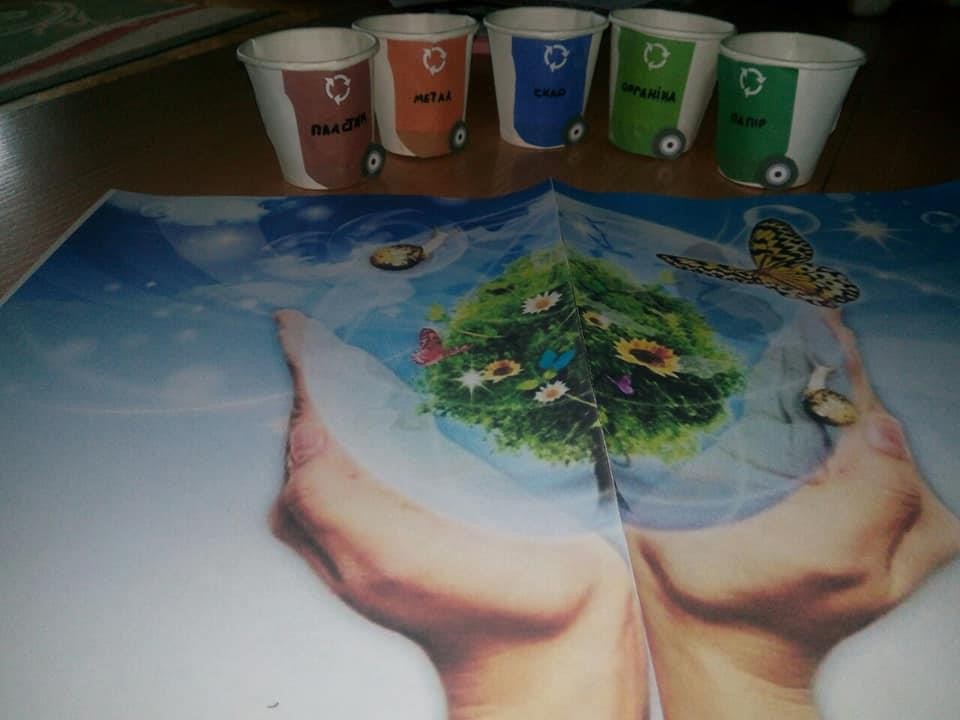 ІІ. Основна частинаІнформативне повідомленняОчевидно, що підвищення якості життя пропорційно збільшенню кількості відходів, що продукує людство. Статистика каже, що звичайна сім’я викидає щоденно в середньому 5 кг сміття. Звичайне сміття оточує нас скрізь: воно під ногами, в лісі, в кущах, в річках, морях, під вікнами багатоповерхівок. В смітті граються наші діти. Воно стало атрибутом нашого життя. Екологи називають проблему засміченості екологічною катастрофою. Скоро сміття поглине нас, нашу цивілізацію.Що таке сміття? Чим воно загрожує життю та здоров’ю людства?Сміття: ЗагрозиПоліетилен, пластмаса, скло, будівельні відходи, залишки їжі, метали, деревина, дрібне побутове сміття, папір, непотрібні речі.Сморід – хвороби дихальних шляхів, астма, алергія, отруєння, хвороби печінки.Виділення хімічних речовин – отруєння, хвороби печінки, нирок, очей,рак.Забруднення водойм – неможна купатися, отруєння, хвороби шкіри,мор риби, лептоспіроз.Типовий склад міських відходів:папір – 14%мілке сміття – 17,9%гума, шкіра, деревина – 8,1%харчові відходи – 7,5%метали – 8,7%-	скло – 8,21%-	інше – 1,6%Висновок. Сміття, його величезна кількість навколо призводить не лише до засміченості, а й до хвороб людини.Вправа сортуванняОдним із перших кроків до утилізації сміття є сортування відходів. Різне сміття, змішане в одному пакунку, має незначну цінність. Правильно розсортовані відходи цінуються значно більше. Саме тому наше наступне завдання «Сортування відходів»Учасники діляться на три групи, отримують «набір сміття»(картки), яке потрібно розподілити по «бакам» (коробкам). (В пакунку є склотара, газетний папір, пластикові пляшки, металеві відходи, батарейки)Обговорення: Що було складного при виконанні завдання? Що заважало сортувати сміття?Вправа «Юні екологи»Уявіть себе екологами, як би ви діяли, щоб змінили? (на стікерах пишеться фактор(причина), яка позитивно впливає на екологічний стан землі та вішаємо на кольоровий малюнок Землі)Вправа «Лист у майбутнє»Екологічна проблема - засміченості дуже актуальна на сьогодні. Людство перестало бути господарем у своєму домі. Викинути сміття стає звичним, перетворюється на погану звичку. Страждає від цього й наша країна. За статистикою Україна посідає перше місце в Європі за кількістю відходів на душу населення… і є лідером по кількості онкохворих та хворих на алергію і серцево-судинні захворювання. Чи не бачите ви зв’язку між цими сумними лідерствами. Стурбований таким сумним становищем і всесвіт. Наша блакитна, планета, почала тьмяніти, покриватись брудом та сміттям . Ми, підростаюче покоління, освічене, культурне, яке дбає про своє здоров`я, своє майбутнє та про майбутнє своїх дітей напишемо листа в майбутнє, нащадкам із своїми пропозиціями. Що робити, щоб зменшити кількість сміття ( (на кольорових листках формату А4 діти пишуть листа у майбутнє(можна групами) та згорненими кладуть в бутилу, яку в подальшому ховають в потайне місце)ІІІ. Заключна частинаЗворотній зв'язокУсвідомлення потреби в очищенні планети до кожного з людей приходить по-своєму. Але приходить час — і кожний розуміє нерозривну єдність із землею. Адже на цій землі зросли наші діди і батьки, на ній вчилися ходити ми і зроблять перші кроки наші нащадки. Споконвіку боронили цю землю наші предки, берегли її як найцінніший скарб. Вона завжди була їхнім багатством, яким пишались і яке захищали. Беручи від природи її дари, люди розуміли, що цих щедрот буде значно більше, якщо вони берегтимуть природу. Потрібно нарешті зрозуміти, що людина — це частинка великої матері-природи, яку не слід підкорювати, а треба жити з нею в гармонії.Діти прикрашають Землю квіточками з паперу.ПрощанняПобажання своїм друзям.(Всі встають в коло та бажають всього найкращого, передаючи м’ячик один одному)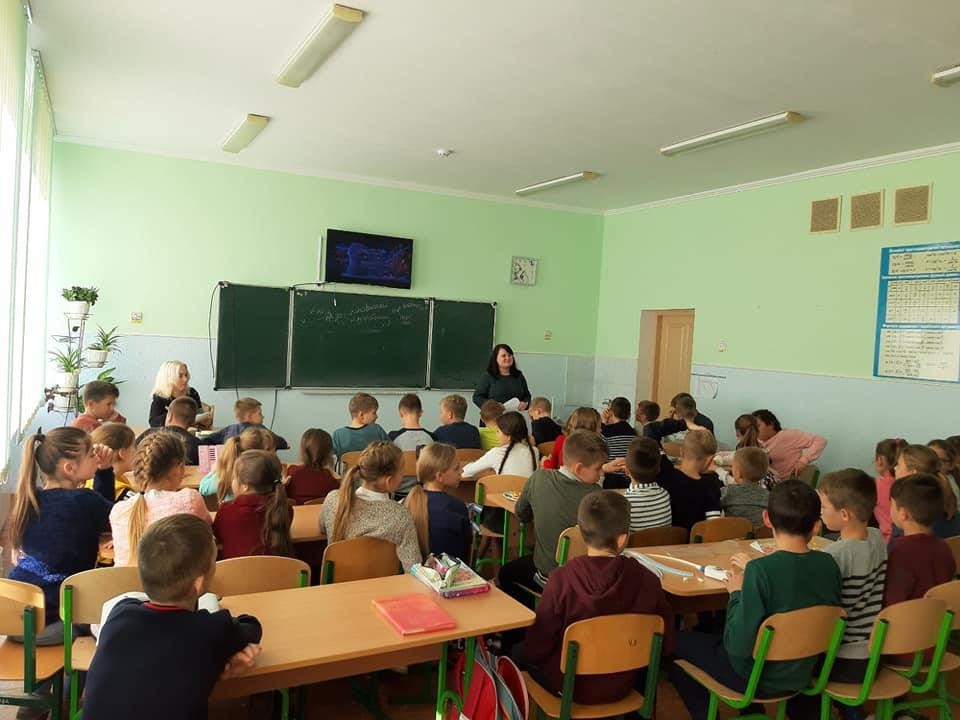 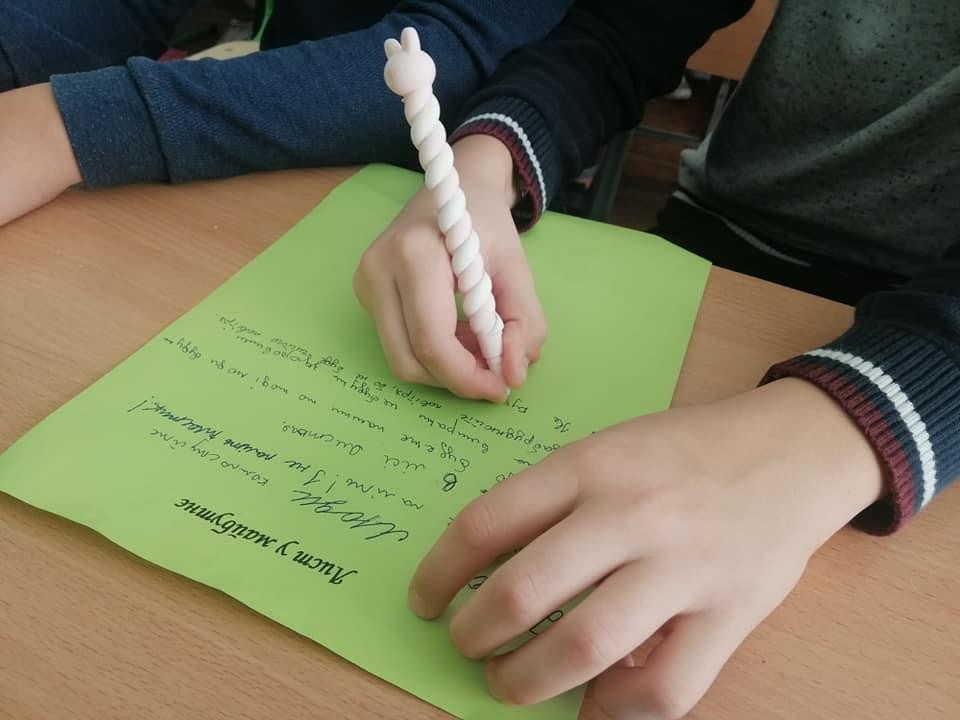 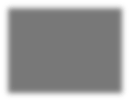 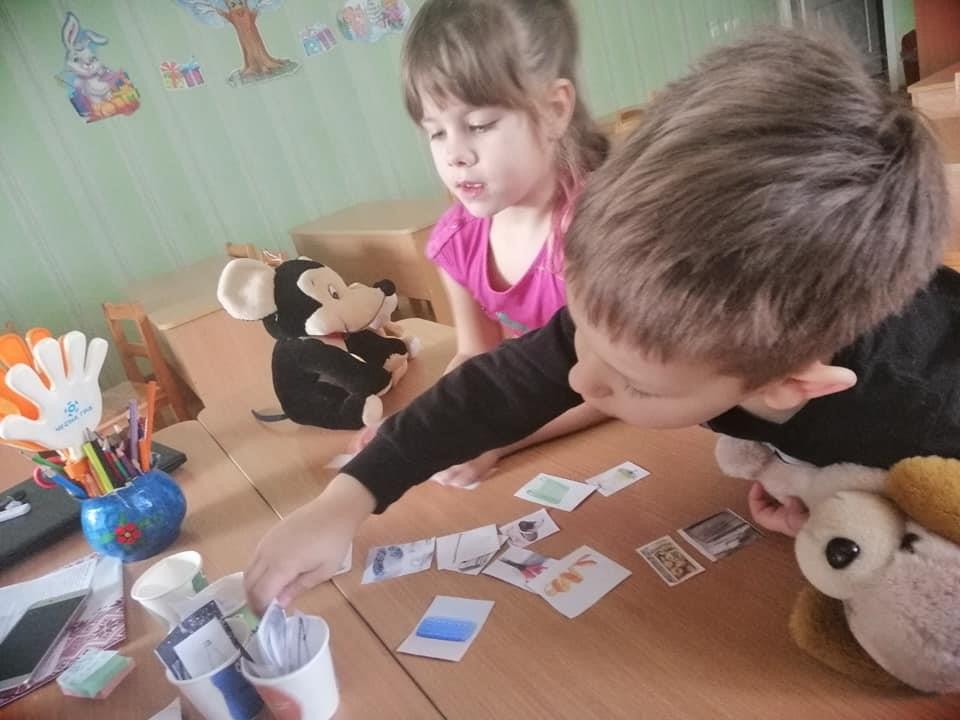 ЕКОЛОГІЧНИЙ КВЕСТЖИТТЯ ПЛАНЕТИ ПОЧИНАЄТЬСЯ З ТЕБЕМета: формувати у дітей основи екологічної культури, бережливе ставлення дитини до навколишньої природи, до себе і до людей.Завдання:– освітні (учасники засвоюють нові знання і закріплюють наявні, знайомляться з глобальними проблемами забруднення планети Земля; вчити вирішувати екологічні завдання і проблеми);розвиваючі (в процесі гри підвищується освітня мотивація, розвиваються творчі здібності та індивідуальні позитивні якостей вихованців, формуються дослідницькі навички, здійснюється самореалізація вихованців);виховні (навчити дітей взаємодіяти в колективі однолітків, підвищити згуртованість, розвивати самостійність, активність та ініціативність; формувати навички толерантності, взаємодопомоги та інші)Матеріально-технічне забезпечення заходу: назви станцій, матеріали для виконання завдань(коробки для сортування сміття, папір, скло, органічні відходи, метал, пластик), різнокольорові хустки для капітанов.Додатки: таблиці з правилами сортування сміття, назви станцій, маршрутний лист.Форма організації заходу: квестХід заходуІ. Організаційна частина.Добрий день, шановні друзі! Зібратися разом - це початок, Триматися разом - це прогрес, Працювати разом - це успіх! Бажаю успіху!Привітайтеся один з одним, усміхниться, щоб квест пройшов у теплій дружній атмосфері, адже: «Якщо хочеш, щоб життя тобі усміхнулося – спочатку усміхнися сам життю». Усміхнімось, друзі, квітам, травам, деревам і людям. І нехай в усьому світі краси й добра прибуде.ІІ. Основна частина.Ведучий.	Сьогодні	ми	будемо	проходити	квест	«Життя	планети починається з тебе», подорожувати станціями та виконувати завдання.Правила гри:Наш квест	складатиметься з п’яти станцій. На кожну відводиться 10 хвилин. Кожна команда отримує маршрутний лист, на якому вказані назви станцій і почерз їх проходить. Перехід від станції до станції сповіщає свисток.Діти діляться на 5 команд, кожна отримує свою назву та дороговказні листи з назвою пунктів: Органіка, Папір, Метал, Скло, Пластик.Ведучий. Діти, ви готові вирушити у подорож? Розпочинаймо!!!Додаток (інформація по кожній станції).IІІ. Підведення підсумків.Вкінці квесту команди беруть пакети з сміттям та сортують сміття у завчасно підготовлені баки.Заключне слово.Ведучий. Дорогі діти, ви сьогодні дружно попрацювали. В результаті чого дізналися важливу інформацію про те, як правильно сортувати сміття.Ми – рятівники і охоронці нашого величезного будинку під назвою«Земля». Спробуємо зробити все, щоб наша планета стала чистою і квітучою. Світ у наших руках.Учасникам гри довелося чимало попрацювати – розгадувати складні інтелектуальні завдання і головоломки, відгадувати загадки про рослинний і тваринний світ, просуваючись від однієї станції до іншої. За успішне виконання завдань на кожній станції гри учасники отримували бали.Звучить пісня «Кольорова планета» А. ПобужанськаІV. Нагородження командДодаток 1Станція “Папір ”Ведучий 1. Добрий день! Вітаю вас на станції «Папір»!А чи знаєте ви що, використаний папір — макулатуру — можна переробити на новий. Це допомагає зберегти дерева. На жаль, в Україні переробляють дуже мало макулатури — лише один використаний аркуш з тисячі має шанс знову стати корисним. Решта ж потрапляє на смітник.В Японії 6 зошитів з 10 виготовляють з макулатури. Ми з вами можемо навчитися дбати про збереження лісів не гірше від японців! Для цього треба збирати вдома старі зошити, альбоми, коробки з-під продуктів, обгортки, газети, рекламні оголошення та здавати все це до пунктів прийому макулатури.Цікавинки про папірМайже 2000 років тому китаєць Цай Лунь винайшов папір, використавши для його виготовлення деревину. Так, саме її. Перший папір був зроблений з тутового дерева. Сьогодні різні види паперу вимовляють з різних порід, а найбільше з – хвойних.Виявляється оси вміють виготовляти папір! Вони пережовують деревину, отриману масу висушують і використовують у будівництві своїх осель.Як ви гадаєте, скільки разів можна скласти один аркуш паперу? Спробуйте! Ось побачите: більше як у 7разів у вас точно не вийде. Причому незалежно від розміру аркуша.У лагуні Венеції виростає 500 тисяч тонн водоростей. Довгий час місцеві мешканці не знали що з ними робити. Одна фірма придумала спосіб позбутися набридливих водоростей та ще й мати з того зиск із них, почали виготовляти папір. Він цупкіший за звичайний і придатний для друку листівок, які користуються попитом туристів.В Індії, де вирощують чай довго шукали, з чого виготовляти одноразові пакетики для нього. Після багатьох спроб індійці нарешті з’ясували: найпридатніші для виготовлення такого паперу коноплі.Раніше люди вміли виготовляти папір лише сіро-коричневого кольору, й через це ті, хто багато читав швидко втрачали зір. Лише 200 років тому було відкрито хлор – хімічну речовину, яку стали використовувати для відбілювання паперу.Американець за рік витрачає 300 кг паперу, африканець – менше 1 кг, українець – близько 25 кг. Чи можна зменшити цю кількість? Як? Що можеш для цього зробити ти й твоя родина?ЗагадкиДе починається життя книги? (У лісі)З якого матеріалу було виготовлено найпершу книгу? (Папірус)Його винайшли китайці.У нас його виготовляють з дерева. Він легко горить.На ньому звичайно малюють чи пишуть.(Папір)Викинутий папір «з'їдять» невидимки-мікроби за: а) 1–2 роки;б) 2–5 років;в) 20 і більше років.Дуже я потрібна всім – І дорослим, і малим.Всіх я розуму учу,А сама завжди мовчу. (Книга)В ньому я пишу весь час І не тільки я – весь клас! Пишем гарно, як один!Бо «обличчя учнів» він. (Зошит)Станція “Пластик”Ведучий 2. Діти, вітаю вас на станції «Пластик»! На цій станції вам доведеться пройти дуже цікавий екологічний квест! Ви зможете дізнатись як правильно сортувати сміття під маркування «пластик» та наслідки шкідливе забруднення Землі цим матеріалом.Чи знали ви, що звичайна сім’я викидає щоденно в середньому 5 кг сміття? Звичайно, сміття оточує нас скрізь: воно під ногами, в лісі, в кущах, в річках, морях, під вікнами багатоповерхівок. Воно стало атрибутом нашого життя. Екологи називають проблему засміченості екологічною катастрофою. Скоро сміття поглине нас, нашу цивілізацію.Виходом з цієї ситуації є сортування сміття. Та як же правильно сортувати пластик?Ви готові до пригод? Хочете відчути себе справжніми дослідниками нашої планети? (відповідь дітей). Для цього необхідно правильно відповісти на наступні питання.Я буду задавати вам питання та казати три варіанти відповіді, потрібно обрати одну правильну відповідь та пояснити чому, на вашу думку, правильно саме так.Тоді, почнемо!Більшу частину сміття, що забруднює Землю, становлять:А) ПластмасаБ) Скло.В) Метал.Перш ніж почати утилізацію відходів, їх необхідно:А) Розсортувати.Б) Зібрати в одному місці. В) Розкришити.Для того щоб переробити пластмасу, її необхідно: А) Компостувати.Б) Спалити у спеціальних умовах.В) Переплавити.Першочергова турбота при виборі звалища:А) Захист поверхні землі і ґрунтових вод.Б) Огорожа місця звалища.В) Укомплектування відповідною технікою.Шкідливі викиди впливають:А) Тільки на ті регіони, де з’явилося забруднення. Б) На прилеглі регіони.В) Навіть на території, віддалені від місця, де забруднення “побачило світ”.Пляшка або банка з пластмаси, кинута в лісі, пролежить без зміни:А) 10 років.Б) 50 років.В) 100 років і більше.- Молодці, відповідали дуже добре!Але для того щоб правильно утилізувати пластикову пляшку, необхідно зробити наступне…(вчитель показую як потрібно деформувати пляшку).Щоб зменшити негативний вплив на НПС, потрібно віддавати перевагу пакетам з наступним маркування…(вчитель показує маркування на пакеті). Або взагалі відмовити від пакетів (показ та обговорення плакату,Сміттєві пакету теж можуть бути біорозкладні. Як знайти такий пакет?Для цього необхідно шукати позначку: «біо» або напис «з турботою про навколишнє природне середовище».-Взагалі, ми змогли б прожити і без пластику, для цього нам потрібно замінити пластик на інші матеріали (показ та обговорення плакату)Бачу, що ви дуже розумні дітки, тому наступне завдання виконаєте з легкістю. Готові? Отже, почнемо!хто з вас знає як правильно поводити себе у лісі?Зараз я буду називати головні правила поводження в природі, а ви буде мені відповідати так чи ні.Ці всі правила зображенні на нашій квіточці, ви по черзі буду відривати пелюсточки та казати чому саме так потрібно поводити себе в лісіДіти, ви всі молодці гарно попрацювали! Давайте з вами скажемо головне правило! На рахунок три повторюємо за мною:Збережемо нашу Землю!Завтрашній день Землі буде таким, яким ми його створимо сьогодні.Станція «Скло»Ведучий 3. Вітаю вас на станції «Скло»!Діти, розкажіть, будь-ласка, як ми використовуємо скло в повсякденному житті? Які ви знаєте вироби зі скла?А якщо у вас залишилася скляна пляшка, що з нею робити ?(Продемонструвати дітям пусту пляшку).Навіщо сортувати скло?Бо вторинна переробка скла більш економічно доцільна, ніж виробництво нового скла. При цьому зберігається значна кількість енергії та природних ресурсів, а ще зменшується кількість сміття.Період розкладу скла 4000 років. А тепер завдання:Порахуйте, скільки помилок зробили хлопці, які прийшли відпочити на річку. Назвіть помилки у вірші С. Міхалкова «Прогулянка».Ми приїхали на річку неділю провести, А вільного містечка біля річки не найти. Тут сидять і там сидять, загоряють і їдять,Відпочивають, як хочуть, сотні дорослих і дітей. Ми по бережку пройшли і галявину знайшли, Але на сонячній галявині тут і там порожні банки І, як ніби нам на зло, навіть бите скло.Ми по бережку пройшли, місце нове знайшли, Але і тут до нас сиділи: теж пили, теж їли,Палили багаття, папір палили, насмітили і пішли. Ми пройшли, звичайно, повз.Ей, хлопці, – крикнув Діма, – Ось містечко хоч куди!Джерельна вода, чудовий вид, прекрасний пляж. Розпаковувати багаж!Ми купалися, засмагали, палили багаття, в футбол грали, Веселилися, як могли: хороводом пісні співали …Відпочили і пішли.І залишилися на галявині біля погаслого багаття: Дві розбитих нами склянки, дві розмоклих бублика, Словом, сміття гора …Ми приїхали на річку понеділок провести, Тільки чистого містечка біля річки не найти.Обговорення відповідей.Станція «Метал»Ведучий 4. Добрий день! Дуже рада вітати вас на станції «Метал»!Що ви розумієте під цим словом? Наведіть приклади металів, які ви знаєте.Чим шкідливий метал?Метал – це найцінніше сміття на ринку вторинної сировини: його можна використовувати багато разів.Можна викидати в метал:Алюмінієві банки (від газованих напоїв);Консервні банки;Залізні кришки з-під скляних банок;Бляшані банки (від чаю, кави, цукерок) Як підготувати?Промити	консервні	бляшанки,	алюмінієві	бляшанки	максимально стискати,НЕ МОЖНА викидати в метал:Аерозольні балончики;Використану фольгуПереплавляють більшість малоактивних металів: кольорові метали(мідь, алюміній, олово), технічні сплави, чавун та ін.З алюмінію зроблені бляшанки для напоїв а також балончики (косметика). Жерсть — це кришки, консервні бляшанки і кришкі з під консервації.А чим шкідливі батарейки?Вчені всіх країн найбільш токсичною складовою електронних відходів визнають батарейки через те, що до їх складу входять солі важких, найбільш токсичних хімічних елементів – Pb, Hg, Cd, Zn, Ni, Mn. Одна пальчикова батарейка незворотньо отруює 20 м2 ґрунту або 400 л води.У нашому місті місця утилізації знаходяться у великих супермаркетах, наприклад «АТБ», «Watsons».Станція «Органіка»Ведучий 5.Добрий день! Діти ви потрапили на станцію «Органіка»! Що означає органічні відходи?Чому в Україні потрібно запровадити сортування органічних відходівТому що це майже наполовину зменшить навантаження на полігони ТПВ, адже органічні відходи складають 25-35% загального об’єму відходів, або більше 50% загальної маси відходів.Підвищить ефективність сортувальних ліній, адже коли у змішаному смітті нема вологих органічних відходів, ефективність сортування збільшується.З органічних відходів отримують біогаз, який можна використовувати для опалення котелень(що зменшує потребу в вугіллі та зменшує витрати на теплоенергію) або для вироблення електрики.Органічні відходи перетворюють на цінне органічне добриво.Будь-які кухонні відходи у них відправляються до компостної ями на вулиці. А що робити людям, які живуть у квартирах? І мають намір прилаштувати свою органіку, а не викидати дуже корисну для грунту сировину в сміттєвий бак.Дайте відповідь, що годиться у компост (одна правильна відьповід – одинбал) :—овочеві очищення, фруктова шкірка і лушпиння (цибуля, насіння)яєчна шкаралупакашічерствий хлібзалишки чаю та кави-паперові серветки (без малюнку) та інше. Для компостування категорично НЕ годяться:М’ясо і рибаНапої (соки, компоти, супи, кисломолочні та молочні напої і т.д.)кісткиШкірка цитрусових (але її можна посушити і влітку робити настій, щовідлякує шкідників)Шкаралупа волоських горіхівБудь-яке маслоФекалії та іншеДодаток 2Вказівники станцій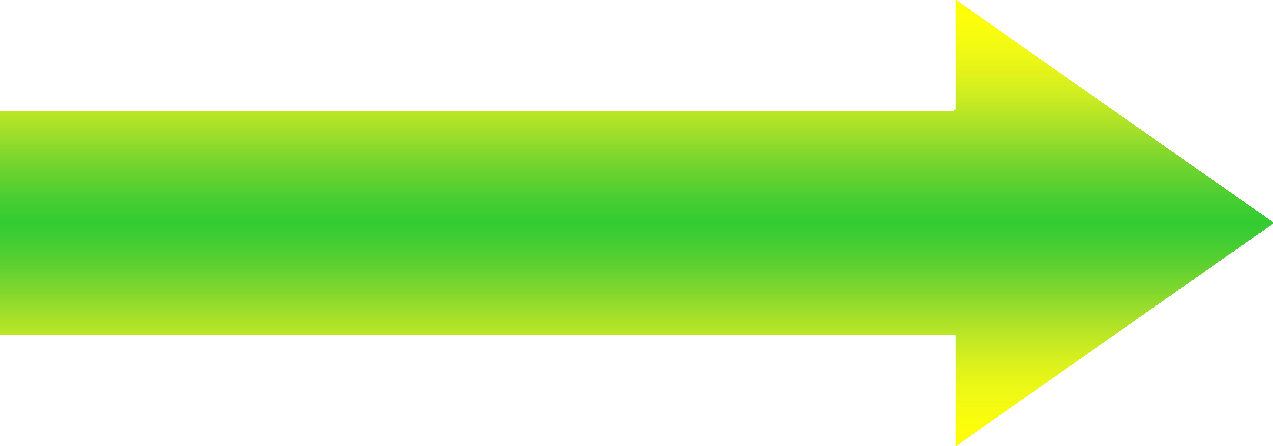 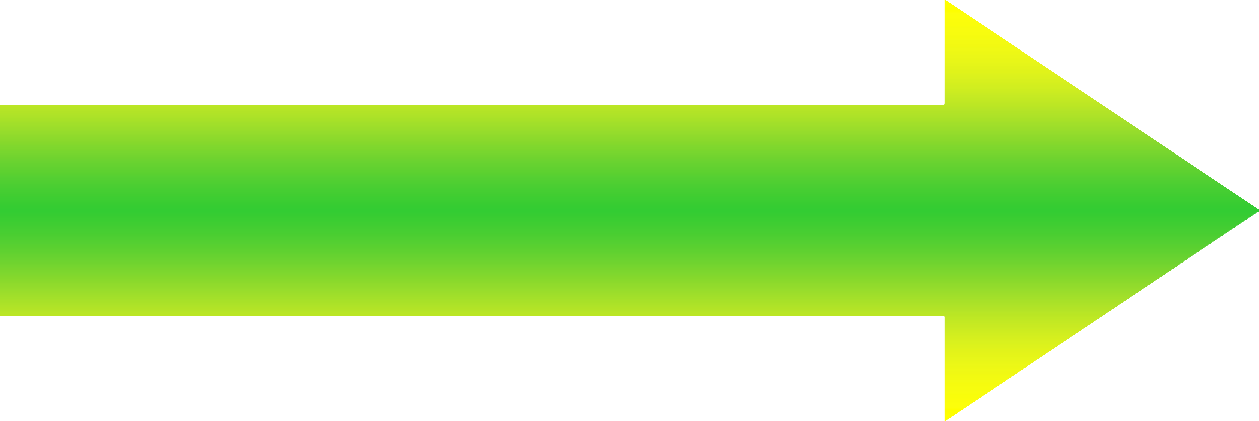 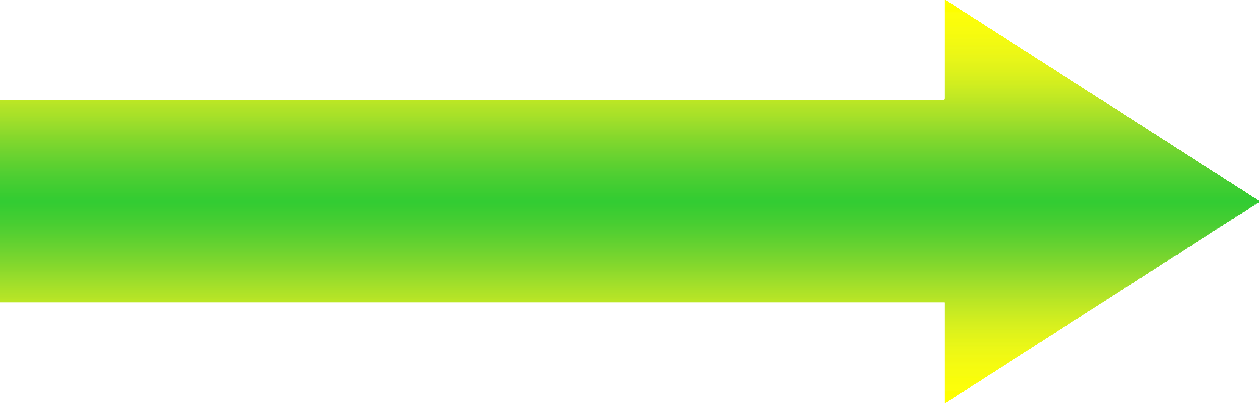 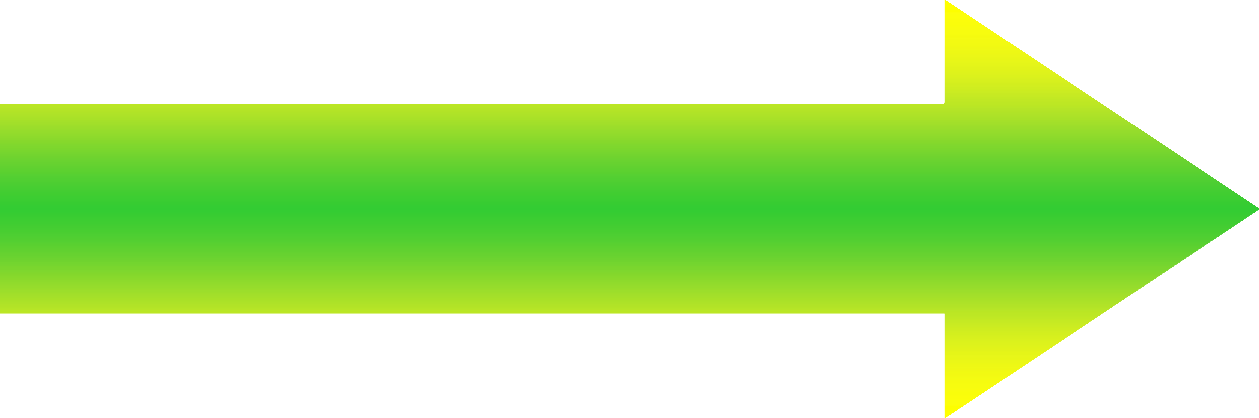 Додаток 3Зразок маршрутного листа для команд Команда «Джерело»Додаток 4Інформаційні плакати до станцій До станції «Папір»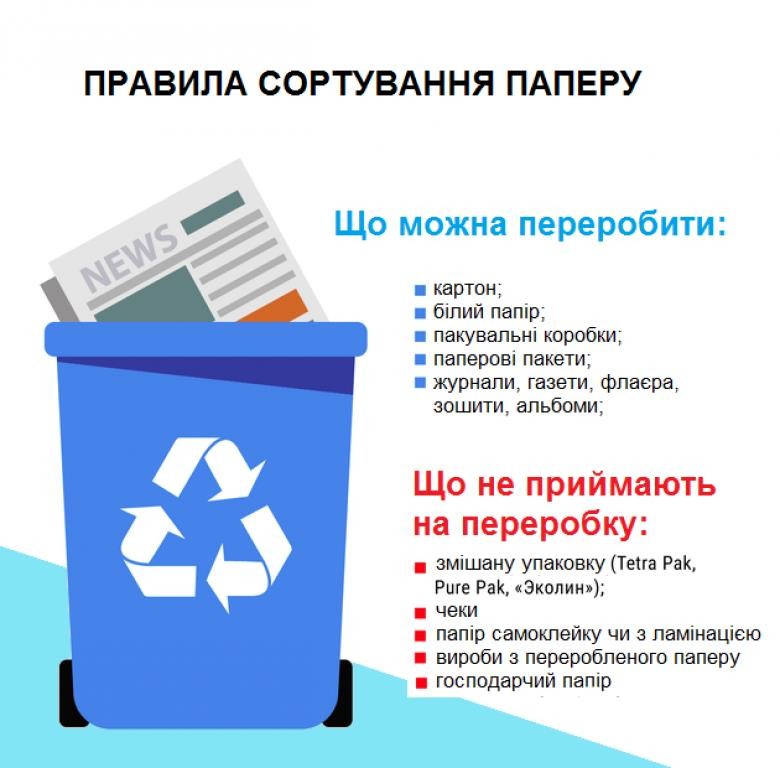 До станції «Пластик»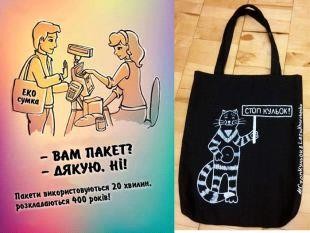 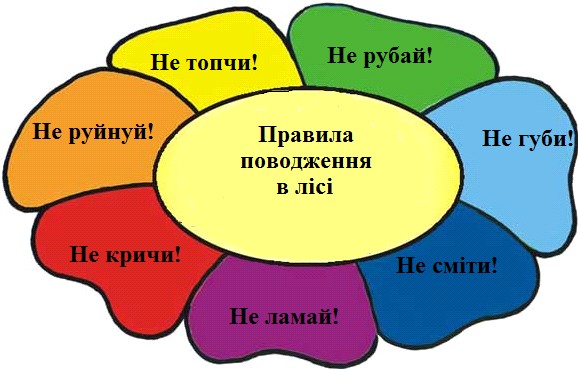 До станції «Скло»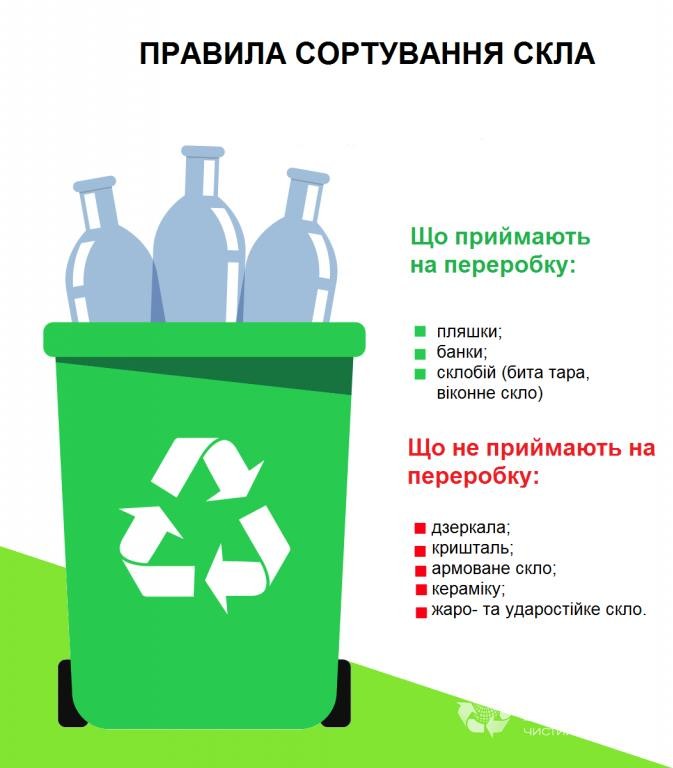 До станції «Метал»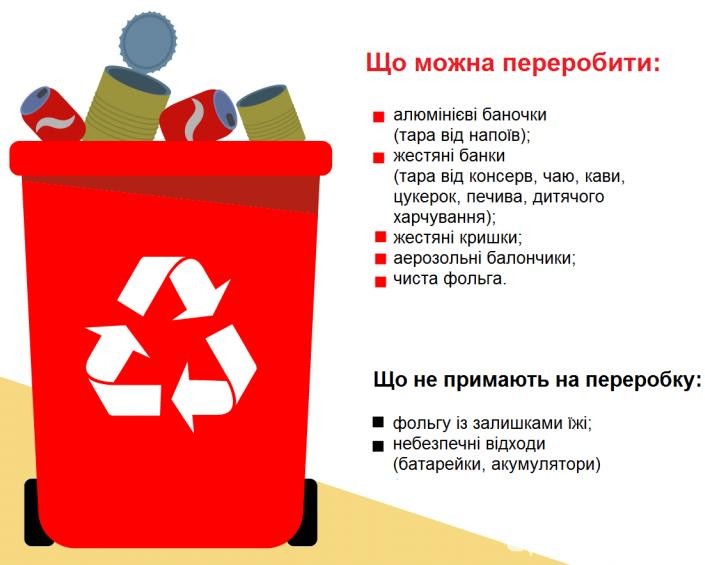 СПИСОК ВИКОРИСТАНИХ ДЖЕРЕЛБілявський Г.О. Основи екології: теорія та практикум. Навч. пос./ Г.О.Білявський, Л. І. Бутченко, В.М. – К.: Лібра, 2002.-352 с.Вовк П.К. Незаймана краса Волині: розповідь про природоохоронні об’єкти Волинської області / П.К. Вовк, В.К. Терлецький, П.П. Ященко – Л: Каменяр, 1989. – 69 с.Мельникова О.В. Енергозбереження. Посібник з раціонального використання ресурсів та енергії для учнів загальноосвітньої школи. Видання друге виправлене та доповнене. / О.В. Мельникова,	А.В. Праховник, ДагАрне Хойстад, Є.М. Іншеков, В.І. Дешко, А.Є. Конеченков – К.:«КВІЦ», 2004. – 104 с.Пруцакова О.Л. Дім, в якому ти живеш. Навчальний посібник для учнів 8-9 класів / О.Л. Пруцакова. – К.: «СЕЕМ», 2006. – 56 с.Рижков С.С. Технології утилізації та рекуперації відходів: методичні вказівки / С.С. Рижков, Ю.М. Харитонов, В.В. Благодатний В.– Миколаїв, УДМТУ, 2003. – 80 с.https : / / vseosvita .ua / library / ekologicnij – trening – ekologicna – kultura – neobhidna - sklado va-nasogo-majbutnogo-72146.htmlhttps://naurok.com.ua/ekologichna-gra-kvest-yak-stati-bilsh-efektivnim-u- suspilstvi-poednati-ekologiyu-i-blagodiynist-105685.htmlhttps://24tv.ua/sortuvannya_smittya_shho_pro_tse_treba_znati_n1098503https://www.061.ua/news/1854736/vse-pro-sortuvanna-smitta-castina-1- ak-vidrizniti-vtorsirovinu-vid-vidhodiv-aki-ne-pererobluutsa№станціїНазва станціїБали1.Станція “Папір ”2.Станція “Пластик ”3.Станція «Скло»4.Станція «Метал»5.Станція «Органіка»6.Станція «Призова»